Постановление Главного государственного санитарного врача РФ от 29 декабря 2010 г. N 189 "Об утверждении СанПиН 2.4.2.2821-10 "Санитарно-эпидемиологические требования к условиям и организации обучения в общеобразовательных учреждениях" (с изменениями и дополнениями) Развернуть Постановление Главного государственного санитарного врача РФ от 29 декабря 2010 г. N 189 "Об утверждении СанПиН 2.4.2.2821-10 "Санитарно-эпидемиологические требования к условиям и организации обучения в общеобразовательных учреждениях" (с изменениями и дополнениями) Приложение. Санитарно-эпидемиологические правила и нормативы СанПиН 2.4.2.2821-10 "Санитарно-эпидемиологические требования к условиям и организации обучения в общеобразовательных организациях" 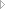 Постановление Главного государственного санитарного врача РФ от 29 декабря 2010 г. N 189
"Об утверждении СанПиН 2.4.2.2821-10 "Санитарно-эпидемиологические требования к условиям и организации обучения в общеобразовательных учреждениях"С изменениями и дополнениями от:29 июня 2011 г., 25 декабря 2013 г., 24 ноября 2015 г.В соответствии с Федеральным законом от 30.03.1999 N 52-ФЗ "О санитарно-эпидемиологическом благополучии населения" (Собрание законодательства Российской Федерации, 1999, N 14, ст. 1650; 2002, N 1 (ч. 1), ст. 2; 2003, N 2, ст. 167; 2003, N 27 (ч. 1), ст. 2700; 2004, N 35, ст. 3607; 2005, N 19, ст. 1752; 2006, N 1, ст. 10; 2006, N 52 (ч. 1) ст. 5498; 2007 N 1 (ч. 1) ст. 21; 2007, N 1 (ч. 1) ст. 29; 2007, N 27, ст. 3213; 2007, N 46, ст. 5554; 2007, N 49, ст. 6070; 2008, N 24, ст. 2801; 2008, N 29 (ч. 1), ст. 3418; 2008, N 30 (ч. 2), ст. 3616; 2008, N 44, ст. 4984; 2008, N 52 (ч. 1), ст. 6223; 2009, N 1, ст. 17; 2010, N 40, ст. 4969) и постановлением Правительства Российской Федерации от 24.07.2000 N 554 "Об утверждении Положения о государственной санитарно-эпидемиологической службе Российской Федерации и Положения о государственном санитарно-эпидемиологическом нормировании" (Собрание законодательства Российской Федерации, 2000, N 31, ст. 3295; 2004, N 8, ст. 663; 2004, N 47, ст. 4666; 2005, N 39, ст. 3953) постановляю:1. Утвердить санитарно-эпидемиологические правила и нормативы СанПиН 2.4.2.2821-10 "Санитарно-эпидемиологические требования к условиям и организации обучения в общеобразовательных учреждениях" (приложение).2. Ввести в действие указанные санитарно-эпидемиологические правила и нормативы с 1 сентября 2011 года.3. С момента введения СанПиН 2.4.2.2821-10 считать утратившими силу санитарно-эпидемиологические правила и нормативы СанПиН 2.4.2.1178-02 "Гигиенические требования к условиям обучения в общеобразовательных учреждениях", утвержденные постановлением Главного государственного санитарного врача Российской Федерации, Первого заместителя Министра здравоохранения Российской Федерации от 28.11.2002 N 44 (зарегистрированы в Минюсте России 05.12.2002, регистрационный номер 3997), СанПиН 2.4.2.2434-08 "Изменение N 1 к СанПиН 2.4.2.1178-02", утвержденные постановлением Главного государственного санитарного врача Российской Федерации от 26.12.2008 N 72 (зарегистрированы в Минюсте России 28.01.2009, регистрационный номер 13189).Зарегистрировано в Минюсте РФ 3 марта 2011 г.Регистрационный N 19993Информация об изменениях:Постановлением Главного государственного санитарного врача РФ от 25 декабря 2013 г. N 72 в название внесены измененияСм. текст названия в предыдущей редакцииГАРАНТ:Настоящие СанПиН вводятся в действие с 1 сентября 2011 г.ПриложениеСанитарно-эпидемиологические правила и нормативы
СанПиН 2.4.2.2821-10
"Санитарно-эпидемиологические требования к условиям и организации обучения в общеобразовательных организациях"С изменениями и дополнениями от:29 июня 2011 г., 25 декабря 2013 г., 24 ноября 2015 г.ГАРАНТ:О разъяснениях по применению отдельных норм настоящих СанПиН см. письмо Роспотребнадзора от 19 февраля 2013 г. N 01/1820-13-32I. Общие положения и область примененияИнформация об изменениях:Постановлением Главного государственного санитарного врача РФ от 25 декабря 2013 г. N 72 в пункт 1.1 внесены измененияСм. текст пункта в предыдущей редакции1.1. Настоящие санитарно-эпидемиологические правила и нормативы (далее - санитарные правила) направлены на охрану здоровья обучающихся при осуществлении деятельности по их обучению и воспитанию в общеобразовательных организациях.Информация об изменениях:Постановлением Главного государственного санитарного врача РФ от 24 ноября 2015 г. N 81 в пункт 1.2 внесены измененияСм. текст пункта в предыдущей редакции1.2. Настоящие санитарные правила устанавливают санитарно-эпидемиологические требования к:- размещению общеобразовательной организации;- территории общеобразовательной организации;- зданию общеобразовательной организации;- оборудованию помещений общеобразовательной организации;- воздушно-тепловому режиму общеобразовательной организации;- естественному и искусственному освещению;- водоснабжению и канализации;- помещениям и оборудованию общеобразовательной организации, размещенных в приспособленных зданиях;- режиму образовательной деятельности;- организации медицинского обслуживания обучающихся;- санитарному состоянию и содержанию общеобразовательной организации;- соблюдению санитарных правил.Информация об изменениях:Постановлением Главного государственного санитарного врача РФ от 24 ноября 2015 г. N 81 пункт 1.3 изложен в новой редакцииСм. текст пункта в предыдущей редакции1.3. Санитарные правила распространяются на проектируемые, действующие, строящиеся и реконструируемые общеобразовательные организации.Санитарные правила распространяются на все общеобразовательные организации, реализующие основные общеобразовательные программы, а также осуществляющие присмотр и уход за детьми в группах продленного дня.Для создания условий обучения детей с ограниченными возможностями здоровья в общеобразовательных организациях при строительстве и реконструкции предусматриваются мероприятия по созданию доступной (безбарьерной) среды, обеспечивающие свободное передвижение детей в зданиях и помещениях.Информация об изменениях:Постановлением Главного государственного санитарного врача РФ от 25 декабря 2013 г. N 72 в пункт 1.4. внесены измененияСм. текст пункта предыдущей редакции1.4. Настоящие санитарные правила являются обязательными для исполнения всеми гражданами, юридическими лицами и индивидуальными предпринимателями, деятельность которых связана с проектированием, строительством, реконструкцией, эксплуатацией общеобразовательных организаций, воспитанием и обучением обучающихся.Наряду с обязательными для исполнения требованиями, санитарные правила содержат рекомендации по созданию наиболее благоприятных и оптимальных условий для обучающихся общеобразовательных организаций, направленных на сохранение и укрепление их здоровья.Информация об изменениях:Постановлением Главного государственного санитарного врача РФ от 25 декабря 2013 г. N 72 пункт 1.5. изложен в новой редакцииСм. текст пункта в предыдущей редакции1.5. Обязательным условием для принятия решения о выдаче лицензии является представление соискателем лицензии санитарно-эпидемиологического заключения о соответствии санитарным правилам зданий, строений, сооружений, помещений, оборудования и иного имущества, которые соискатель лицензии предполагает использовать для осуществления образовательной деятельности*.1.6. При наличии в учреждении дошкольных групп, реализующих основную общеобразовательную программу дошкольного образования, их деятельность регламентируется санитарно-эпидемиологическими требованиями к устройству, содержанию и организации режима работы дошкольных организаций.Информация об изменениях:Постановлением Главного государственного санитарного врача РФ от 25 декабря 2013 г. N 72 в пункт 1.7 внесены измененияСм. текст пункта в предыдущей редакции1.7. Использование помещений общеобразовательных организаций не по назначению не допускается.Информация об изменениях:Постановлением Главного государственного санитарного врача РФ от 29 июня 2011 г. N 85 пункт 1.8 настоящего приложения изложен в новой редакцииСм. текст пункта в предыдущей редакции1.8. Контроль за выполнением настоящих санитарных правил проводится органами, осуществляющими функции по контролю и надзору в сфере обеспечения санитарно-эпидемиологического благополучия населения в соответствии с законодательством Российской Федерации.Информация об изменениях:Постановлением Главного государственного санитарного врача РФ от 25 декабря 2013 г. N 72 в наименование раздела II внесены измененияСм. текст наименования в предыдущей редакцииII. Требования к размещению общеобразовательных организаций2.1. Исключен.Информация об изменениях:См. текст пункта 2.1Информация об изменениях:Постановлением Главного государственного санитарного врача РФ от 25 декабря 2013 г. N 72 в пункт 2.2 внесены измененияСм. текст пункта в предыдущей редакции2.2. Здания общеобразовательных организаций должны размещаться в зоне жилой застройки, за пределами санитарно-защитных зон предприятий, сооружений и иных объектов, санитарных разрывов, гаражей, автостоянок, автомагистралей, объектов железнодорожного транспорта, метрополитена, маршрутов взлета и посадки воздушного транспорта.Для обеспечения нормативных уровней инсоляции и естественного освещения помещений и игровых площадок при размещении зданий общеобразовательных организаций должны соблюдаться санитарные разрывы от жилых и общественных зданий.Через территорию общеобразовательных организаций не должны проходить магистральные инженерные коммуникации городского (сельского) назначения - водоснабжения, канализации, теплоснабжения, энергоснабжения.Информация об изменениях:Постановлением Главного государственного санитарного врача РФ от 25 декабря 2013 г. N 72 в пункт 2.3 внесены измененияСм. текст пункта в предыдущей редакции2.3. Вновь строящиеся здания общеобразовательных организаций размещают на внутриквартальных территориях жилых микрорайонов, удаленных от городских улиц, межквартальных проездов на расстояние, обеспечивающее уровни шума и загрязнения атмосферного воздуха требованиям санитарных правил и нормативов.Информация об изменениях:Постановлением Главного государственного санитарного врача РФ от 24 ноября 2015 г. N 81 в пункт 3.8 внесены измененияСм. текст пункта в предыдущей редакции2.4. При проектировании и строительстве городских общеобразовательных организации рекомендуется предусмотреть пешеходную доступность учреждений, расположенных:- во II и III строительно-климатических зонах - не более 0,5 км;- в I климатическом районе (I подзона) для обучающихся начального общего и основного общего образования - не более 0,3 км, для обучающихся среднего общего образования - не более 0,4 км;- в I климатическом районе (II подзона) для обучающихся начального общего и основного общего образования - не более 0,4 км, для обучающихся среднего общего образования - не более 0,5 км.Информация об изменениях:Постановлением Главного государственного санитарного врача РФ от 25 декабря 2013 г. N 72 в пункт 2.5 внесены измененияСм. текст пункта в предыдущей редакции2.5. В сельской местности пешеходная доступность для обучающихся общеобразовательных организаций:- во II и III климатических зонах для обучающихся начального общего образования составляет не более 2,0 км;- для обучающихся основного общего и среднего общего образования - не более 4,0 км, в I климатической зоне - 1,5 и 3 км соответственно.При расстояниях свыше указанных, для обучающихся общеобразовательных организаций, расположенных в сельской местности, необходимо организовывать транспортное обслуживание до общеобразовательной организации и обратно. Время в пути не должно превышать 30 минут в одну сторону.Подвоз обучающихся осуществляется специально выделенным транспортом, предназначенным для перевозки детей.Оптимальный пешеходный подход обучающихся к месту сбора на остановке должен быть не более 500 м. Для сельских районов допускается увеличение радиуса пешеходной доступности до остановки до 1 км.Информация об изменениях:Постановлением Главного государственного санитарного врача РФ от 25 декабря 2013 г. N 72 в пункт 2.6 внесены измененияСм. текст пункта в предыдущей редакции2.6. Рекомендуется для обучающихся, проживающих на расстоянии свыше предельно допустимого транспортного обслуживания, а также при транспортной недоступности в период неблагоприятных погодных условий, предусматривать интернат при общеобразовательной организации.Информация об изменениях:Постановлением Главного государственного санитарного врача РФ от 25 декабря 2013 г. N 72 в наименование внесены измененияСм. текст наименования в предыдущей редакцииIII. Требования к территории общеобразовательных организацияхИнформация об изменениях:Постановлением Главного государственного санитарного врача РФ от 25 декабря 2013 г. N 72 пункт 3.1 изложен в новой редакцииСм. текст пункта в предыдущей редакции3.1. Территория общеобразовательной организации должна быть ограждена и озеленена. Отсутствие ограждения территории допускается только со стороны стен здания, непосредственно прилегающих к проезжей части улицы или пешеходному тротуару. Озеленение деревьями и кустарниками проводится с учетом климатических условий.Территорию рекомендуется озеленять из расчета 50% площади территории, свободной от застройки, в том числе и по периметру территории. Для районов Крайнего Севера, а также в городах в условиях сложившейся (плотной) городской застройки допускается снижение озеленения на 25-30% площади территории, свободной от застройки.При озеленении территории не проводится посадка деревьев и кустарников с ядовитыми плодами, ядовитых и колючих растений.Информация об изменениях:Постановлением Главного государственного санитарного врача РФ от 25 декабря 2013 г. N 72 в пункт 3.2 внесены измененияСм. текст пункта в предыдущей редакции3.2. На территории общеобразовательной организации выделяют следующие зоны: зона отдыха, физкультурно-спортивная и хозяйственная. Допускается выделение учебно-опытной зоны.При организации учебно-опытной зоны не допускается сокращение физкультурно-спортивной зоны и зоны отдыха.3.3. Физкультурно-спортивную зону рекомендуется размещать со стороны спортивного зала. При размещении физкультурно-спортивной зоны со стороны окон учебных помещений уровни шума в учебных помещениях не должны превышать гигиенические нормативы для помещений жилых, общественных зданий и территории жилой застройки.При устройстве беговых дорожек и спортивных площадок (волейбольных, баскетбольных, для игры в ручной мяч) необходимо предусмотреть дренаж, для предупреждения затопления их дождевыми водами.Оборудование физкультурно-спортивной зоны должно обеспечивать выполнение программ учебного предмета "Физическая культура", а также проведение секционных спортивных занятий и оздоровительных мероприятий.Спортивно-игровые площадки должны иметь твердое покрытие, футбольное поле - травяной покров. Синтетические и полимерные покрытия должны быть морозоустойчивы, оборудованы водостоками и должны быть изготовленными из материалов, безвредных для здоровья детей.Занятия на сырых площадках, имеющих неровности и выбоины, не проводят.Физкультурно-спортивное оборудование должно соответствовать росту и возрасту обучающихся.3.4. Для выполнения программ учебного предмета "Физическая культура" допускается использовать спортивные сооружения (площадки, стадионы), расположенные вблизи учреждения и оборудованные в соответствии с санитарно-эпидемиологическими требованиями к устройству и содержанию мест занятий по физической культуре и спорту.Информация об изменениях:Постановлением Главного государственного санитарного врача РФ от 25 декабря 2013 г. N 72 в пункт 3.5 внесены измененияСм. текст пункта в предыдущей редакции3.5. При проектировании и строительстве общеобразовательных организаций на территории необходимо предусмотреть зону отдыха для организации подвижных игр и отдыха обучающихся, посещающих группы продленного дня, а также для реализации образовательных программ, предусматривающих проведение мероприятий на свежем воздухе.3.6. Хозяйственная зона располагается со стороны входа в производственные помещения столовой и имеет самостоятельный въезд с улицы. При отсутствии теплофикации и централизованного водоснабжения на территории хозяйственной зоны размещают котельную и насосную с водонапорным баком.Информация об изменениях:Постановлением Главного государственного санитарного врача РФ от 25 декабря 2013 г. N 72 пункт 3.7. изложен в новой редакцииСм. текст пункта в предыдущей редакции3.7. В хозяйственной зоне оборудуется площадка для сбора мусора на расстоянии не менее 20 м от здания. На площадке с твердым покрытием устанавливаются контейнеры с плотно закрывающимися крышками. Размеры площадки должны превышать площадь основания контейнеров на 1,0 м со всех сторон. Допускается использование других специальных закрытых конструкций для сбора мусора и пищевых отходов, в том числе с размещением их на смежных с территорией общеобразовательной организации контейнерных площадках жилой застройки.Информация об изменениях:Постановлением Главного государственного санитарного врача РФ от 24 ноября 2015 г. N 81 в пункт 3.8 внесены измененияСм. текст пункта в предыдущей редакции3.8. Въезды и входы на территорию, проезды, дорожки к хозяйственным постройкам, к площадкам для мусоросборников покрываются асфальтом, бетоном и другим твердым покрытием.На территории вновь строящихся зданий общеобразовательной организации необходимо предусмотреть место стоянки автотранспортных средств, предназначенных для перевозки обучающихся, в том числе обучающихся с ограниченными возможностями здоровья.3.9. Территория учреждения должна иметь наружное искусственное освещение. Уровень искусственной освещенности на земле должен быть не менее 10 лк.Информация об изменениях:Постановлением Главного государственного санитарного врача РФ от 25 декабря 2013 г. N 72 в пункт 3.10 внесены измененияСм. текст пункта в предыдущей редакции3.10. Расположение на территории построек и сооружений, функционально не связанных с общеобразовательной организацией, не допускается.Информация об изменениях:Постановлением Главного государственного санитарного врача РФ от 25 декабря 2013 г. N 72 в пункт 3.11 внесены измененияСм. текст пункта в предыдущей редакции3.11. При наличии в общеобразовательной организации дошкольных групп, реализующих основную общеобразовательную программу дошкольного образования, на территории выделяется игровая зона, оборудованная в соответствии с требованиями к устройству, содержанию и организации режима работы дошкольных организаций.Информация об изменениях:Постановлением Главного государственного санитарного врача РФ от 25 декабря 2013 г. N 72 в пункт 3.12 внесены измененияСм. текст пункта в предыдущей редакции3.12. Уровни шума на территории общеобразовательной организации не должны превышать гигиенические нормативы для помещений жилых, общественных зданий и территории жилой застройки.3.13. Исключен.Информация об изменениях:См. текст пункта 3.13IV. Требования к зданиюИнформация об изменениях:Постановлением Главного государственного санитарного врача РФ от 24 ноября 2015 г. N 81 в пункт 4.1 внесены измененияСм. текст пункта в предыдущей редакции4.1. Архитектурно-планировочные решения здания должны обеспечивать:- выделение в отдельный блок учебных помещений начальных классов с выходами на участок;- расположение рекреационных помещений в непосредственной близости к учебным помещениям;- размещение на верхних этажах (выше третьего этажа) учебных помещений и кабинетов, посещаемых обучающимися 8 - 11 классов, административно-хозяйственные помещения;- исключение вредного воздействия факторов среды обитания в общеобразовательной организации на жизнь и здоровье обучающихся.- размещение учебных мастерских, актовых и спортивных залов общеобразовательных организациях, их общую площадь, а также набор помещений для кружковой работы, в зависимости от местных условий и возможностей общеобразовательной организации, с соблюдением требований строительных норм и правил и настоящих санитарных правил;При проектировании и строительстве нескольких зданий общеобразовательной организации, находящихся на одной территории, должны предусматриваться отапливаемые (теплые) переходы из одного здания в другое. Неотапливаемые переходы допускаются в III Б климатическом подрайоне и IV климатическом районе.Ранее построенные здания общеобразовательных организаций эксплуатируются в соответствии с проектом.4.2. Не допускается использование цокольных этажей и подвальных помещений под учебные помещения, кабинеты, лаборатории, учебные мастерские, помещения медицинского назначения, спортивные, танцевальные и актовые залы.Информация об изменениях:Постановлением Главного государственного санитарного врача РФ от 25 декабря 2013 г. N 72 в пункт 4.3. внесены измененияСм. текст пункта в предыдущей редакции4.3. Вместимость вновь строящихся общеобразовательных организаций должна быть рассчитана для обучения только в одну смену.Информация об изменениях:Постановлением Главного государственного санитарного врача РФ от 25 декабря 2013 г. N 72 в пункт 4.4. внесены измененияСм. текст пункта в предыдущей редакции4.4. Входы в здание могут быть оборудованы тамбурами или воздушными и воздушно-тепловыми завесами, в зависимости от климатической зоны и расчетной температуры наружного воздуха, в соответствии с требованиями строительных норм и правил.Для создания условий пребывания детей с ограниченными возможностями здоровья в строящихся и реконструируемых зданиях в общеобразовательных организаций предусматриваются мероприятия по созданию доступной (безбарьерной) среды.Информация об изменениях:Постановлением Главного государственного санитарного врача РФ от 24 ноября 2015 г. N 81 в пункт 4.5 внесены измененияСм. текст пункта в предыдущей редакции4.5. При проектировании, строительстве и реконструкции здания общеобразовательной организации гардеробы необходимо размещать на 1 этаже с обязательным оборудованием мест для каждого класса. Гардеробы оснащаются вешалками, крючками для одежды, высота крепления которых должна соответствовать росто-возрастным особенностям учащихся, и ячейками для обуви. При гардеробных предусматриваются скамейки.В существующих зданиях для учащихся начальных классов возможно размещение гардероба в рекреациях при условии оборудования их индивидуальными шкафчиками.В учреждениях, расположенных в сельской местности, с количеством обучающихся в одном классе не более 10 человек, допускается устраивать гардеробы (вешалки или шкафчики) в учебных помещениях, при условии соблюдения нормы площади учебного помещения на 1 обучающегося.4.6. Обучающиеся начальной общеобразовательной школы должны обучаться в закрепленных за каждым классом учебных помещениях.Рекомендуется учебные помещения для обучающихся 1-х классов размещать не выше 2-го этажа, а для обучающихся 2-4 классов - не выше 3 этажа.Информация об изменениях:Постановлением Главного государственного санитарного врача РФ от 25 декабря 2013 г. N 72 в пункт 4.7. внесены измененияСм. текст пункта в предыдущей редакции4.7. Во вновь строящихся зданиях общеобразовательных организациях рекомендуется учебные помещения для начальных классов выделять в отдельный блок (здание), группировать в учебные секции.В учебных секциях (блоках) для обучающихся 1 - 4 классов размещают: учебные помещения с рекреациями, игровые комнаты для групп продленного дня (из расчета не менее 2,5 на одного обучающегося), туалеты.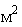 В учебной секции для обучающихся первых классов, посещающих группы продленного дня, рекомендуется предусматривать спальные помещения площадью из расчета не менее 4,0 на одного ребенка.Информация об изменениях:Постановлением Главного государственного санитарного врача РФ от 24 ноября 2015 г. N 81 в пункт 4.8 внесены измененияСм. текст пункта в предыдущей редакции4.8. Для обучающихся основного общего и среднего общего образования допускается организация образовательной деятельности по классно-кабинетной системе.При невозможности обеспечить в кабинетах и лабораториях соответствие учебной мебели росто-возрастным особенностям обучающихся использовать кабинетную систему обучения не рекомендуется.В общеобразовательных организациях, расположенных в сельской местности, при малой наполняемости классов допускается использование учебных кабинетов по двум и более дисциплинам.Информация об изменениях:Постановлением Главного государственного санитарного врача РФ от 24 ноября 2015 г. N 81 в пункт 4.9 внесены измененияСм. текст пункта в предыдущей редакции4.9. Площадь учебных кабинетов принимается без учета площади, необходимой для расстановки дополнительной мебели (шкафы, тумбы и другие) для хранения учебных пособий и оборудования, используемых в образовательной деятельности, из расчета:- не менее 2,5 на 1 обучающегося при фронтальных формах занятий;- не менее - 3,5 на 1 обучающегося при организации групповых форм работы и индивидуальных занятий.При проектировании и строительстве общеобразовательных организаций высота потолка помещений и система вентиляции должны обеспечивать кратность воздухообмена.ГАРАНТ:Текст предыдущего абзаца приводится в соответствии с источником документаРасчетное количество обучающихся в классах определяется исходя из расчета площади на одного обучающегося и расстановки мебели в соответствии с разделом V настоящих санитарных правил.4.10. В кабинетах химии, физики, биологии должны быть оборудованы лаборантские.4.11. Площадь кабинетов информатики и других кабинетов, где используются персональные компьютеры, должна соответствовать гигиеническим требованиям к персональным электронно-вычислительным машинам и организации работы.4.12. Набор и площади помещений для внеурочной деятельности, кружковых занятий и секций должен соответствовать санитарно-эпидемиологическим требованиям к учреждениям дополнительного образования детей.Информация об изменениях:Постановлением Главного государственного санитарного врача РФ от 24 ноября 2015 г. N 81 в пункт 4.13 внесены измененияСм. текст пункта в предыдущей редакции4.13. Спортивный зал рекомендуется размещать на 1 этаже здания или в отдельно пристроенном здании.При размещении спортивного зала на 2-м этаже должны обеспечиваться нормативные уровни звукового давления и вибрации в соответствии с гигиеническими нормами.Количество и типы спортивных залов предусматриваются в зависимости от вида общеобразовательной организации и его вместимости.Рекомендуемые площади спортивных залов: 9,0 х 18,0 м, 12,0 х 24,0 м, 18,0 х 30,0 м. Высота спортивного зала при проектировании должна составлять не менее 6,0 м.Информация об изменениях:Постановлением Главного государственного санитарного врача РФ от 25 декабря 2013 г. N 72 в пункт 4.14 внесены измененияСм. текст пункта в предыдущей редакции4.14. При спортивных залах в существующих общеобразовательных организациях должны быть предусмотрены снарядные; раздевальные для мальчиков и девочек. Рекомендуется оборудовать при спортивных залах раздельные для мальчиков и девочек душевые, туалеты.Информация об изменениях:Постановлением Главного государственного санитарного врача РФ от 25 декабря 2013 г. N 72 в пункт 4.15 внесены измененияСм. текст пункта в предыдущей редакции4.15. Во вновь строящихся зданиях общеобразовательных организациях при спортивных залах должны быть предусмотрены: снарядные; помещения для хранения уборочного инвентаря и приготовления дезинфицирующих и моющих растворов, площадью не менее 4,0 ; раздельные для мальчиков и девочек раздевальные, площадью не менее 14,0 каждая; раздельные для мальчиков и девочек душевые, площадью не менее 12 каждая; раздельные для мальчиков и девочек туалеты, площадью не менее 8,0 каждый. При туалетах или раздевалках оборудуют раковины для мытья рук.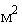 Информация об изменениях:Постановлением Главного государственного санитарного врача РФ от 25 декабря 2013 г. N 72 в пункт 4.16 внесены измененияСм. текст пункта в предыдущей редакции4.16. При устройстве бассейнов в общеобразовательных организациях планировочные решения и его эксплуатация должны отвечать гигиеническим требованиям к устройству, эксплуатации плавательных бассейнов и качеству воды.Информация об изменениях:Постановлением Главного государственного санитарного врача РФ от 25 декабря 2013 г. N 72 в пункт 4.17 внесены измененияСм. текст пункта в предыдущей редакции4.17. В общеобразовательных организациях необходимо предусмотреть набор помещений для организации питания обучающихся в соответствии с санитарно-эпидемиологическими требованиями к организации питания обучающихся в общеобразовательных организациях, учреждениях начального и среднего профессионального образования.Информация об изменениях:Постановлением Главного государственного санитарного врача РФ от 25 декабря 2013 г. N 72 пункт 4.18. изложен в новой редакцииСм. текст пункта в предыдущей редакции4.18. При проектировании и строительстве зданий общеобразовательных организаций рекомендуется предусматривать актовый зал, размеры которого определяются числом посадочных мест из расчета 0,65 на одно место.Информация об изменениях:Постановлением Главного государственного санитарного врача РФ от 25 декабря 2013 г. N 72 в пункт 4.19. внесены измененияСм. текст пункта в предыдущей редакции4.19. Тип библиотеки зависит от вида общеобразовательной организации и его вместимости. В учреждениях с углубленным изучением отдельных предметов, гимназиях и лицеях, библиотеку следует использовать в качестве справочно-информационного центра общеобразовательной организации.Площадь библиотеки (информационного центра) необходимо принимать из расчета не менее 0,6 на одного обучающегося.При оборудовании информационных центров компьютерной техникой должны соблюдаться гигиенические требования к персональным электронно-вычислительным машинам и организации работы.В общеобразовательных организациях при формировании цифровых (электронных) библиотек должны соблюдаться гигиенические требования к персональным электронно-вычислительным машинам и организации работы.Информация об изменениях:Постановлением Главного государственного санитарного врача РФ от 25 декабря 2013 г. N 72 в пункт 4.20. внесены измененияСм. текст пункта в предыдущей редакции4.20. Во вновь строящихся общеобразовательных организациях рекреации предусматриваются из расчета не менее 0,6 на 1 обучающегося. При реконструкции зданий рекомендуется предусматривать рекреации из расчета не менее 0,6 на 1 обучающегося, при условии соблюдения норм площади учебных помещений в соответствии с требованиями пункта 4.9. настоящих санитарных правил.Ширина рекреаций при одностороннем расположении классов должна составлять не менее 4,0 м, при двустороннем расположении классов - не менее 6,0 м.При проектировании зоны рекреации в виде зальных помещений площадь устанавливается из расчета 2 на одного учащегося.Информация об изменениях:Постановлением Главного государственного санитарного врача РФ от 24 ноября 2015 г. N 81 в пункт 4.21 внесены измененияСм. текст пункта в предыдущей редакции4.21. В ранее построенных общеобразовательных организациях имеющиеся помещения медицинского назначения эксплуатируются в соответствии с проектом.Медицинское обслуживание учащихся малокомплектных общеобразовательных организаций допускается на базе организаций, осуществляющих медицинскую деятельность.Информация об изменениях:Постановлением Главного государственного санитарного врача РФ от 25 декабря 2013 г. N 72 в пункт 4.22. внесены измененияСм. текст пункта в предыдущей редакции4.22. Для вновь строящихся зданий общеобразовательных организаций должны оборудоваться следующие помещения для медицинского обслуживания: кабинет врача длиной не менее 7,0 м (для определения остроты слуха и зрения обучающихся), площадью не менее 21,0 ; процедурный и прививочный кабинеты, площадью не менее 14,0 каждый; помещение для приготовления дезинфицирующих растворов и хранения уборочного инвентаря, предназначенных для помещений медицинского назначения, площадью не менее 4,0 ; туалет.При оборудовании стоматологического кабинета его площадь должна быть не менее 12,0 .Все помещения медицинского назначения должны быть сгруппированы в одном блоке и размещены на 1 этаже здания.4.23. Кабинет врача, процедурный, прививочный и стоматологический кабинеты оборудуют в соответствии с санитарно-эпидемиологическими требованиями к организациям, осуществляющим медицинскую деятельность. Прививочный кабинет оборудуют в соответствии с требованиями по организации иммунопрофилактики инфекционных болезней.Информация об изменениях:Постановлением Главного государственного санитарного врача РФ от 25 декабря 2013 г. N 72 в пункт 4.24. внесены измененияСм. текст пункта в предыдущей редакции4.24. Для детей, нуждающихся в психолого-педагогической помощи, в общеобразовательных организациях предусматриваются отдельные кабинеты педагога-психолога и учителя-логопеда.Информация об изменениях:Постановлением Главного государственного санитарного врача РФ от 24 ноября 2015 г. N 81 в пункт 4.25 внесены измененияСм. текст пункта в предыдущей редакции4.25. На каждом этаже должны размещаться туалеты для мальчиков и девочек, оборудованные кабинами с дверями. Количество санитарных приборов определяется из расчета: 1 унитаз на 20 девочек, 1 умывальник на 30 девочек: 1 унитаз, 1 писсуар и 1 умывальник на 30 мальчиков. Площадь санитарных узлов для мальчиков и девочек следует принимать из расчета не менее 0,1 на одного обучающегося.Для персонала выделяется отдельный санузел из расчета 1 унитаз на 20 человек.В ранее построенных зданиях общеобразовательных организаций допускается количество санитарных узлов и санитарных приборов в соответствии с проектным решением.В санитарных узлах устанавливают педальные ведра, держатели для туалетной бумаги; рядом с умывальными раковинами размещаются электро- или бумажные полотенца, мыло. Санитарно-техническое оборудование должно быть исправным, без сколов, трещин и других дефектов. Входы в санузлы не допускается располагать напротив входа в учебные помещения.Унитазы оборудуют сидениями, изготовленными из материалов, допускающих их обработку моющими и дезинфекционными средствами. Допускается использование одноразовых сидений на унитаз.Для обучающихся основного общего и среднего общего образования во вновь строящихся зданиях организаций, осуществляющих образовательную деятельность, предусматривают комнаты личной гигиены из расчета 1 кабина на 70 человек площадью не менее 3,0 . Их оборудуют биде или поддоном с гибким шлангом, унитазом и умывальной раковиной с подводкой холодной и горячей воды.Для ранее построенных зданий общеобразовательных организаций рекомендуется оборудовать кабины личной гигиены в туалетных комнатах.Информация об изменениях:Постановлением Главного государственного санитарного врача РФ от 24 ноября 2015 г. N 81 в пункт 4.26 внесены измененияСм. текст пункта в предыдущей редакции4.26. Во вновь строящихся зданиях организаций, осуществляющих образовательную деятельность, на каждом этаже предусматривается помещение для хранения и обработки уборочного инвентаря, приготовления дезинфекционных растворов, оборудованное поддоном и подводкой к нему холодной и горячей воды. В ранее построенных зданиях общеобразовательных организаций выделяется отдельное место для хранения всего уборочного инвентаря (кроме инвентаря, предназначенного для уборки помещений пищеблока и медицинского назначения), которое оборудуется шкафом.Информация об изменениях:Постановлением Главного государственного санитарного врача РФ от 25 декабря 2013 г. N 72 в пункт 4.27. внесены измененияСм. текст пункта в предыдущей редакции4.27. В помещениях начальных классов, лаборантских, учебных кабинетах (химия, физика, рисование, биология), мастерских, кабинетах домоводства, во всех помещениях медицинского назначения устанавливаются умывальные раковины.Установку раковин в учебных помещениях следует предусматривать, с учетом росто-возрастных особенностей обучающихся: на высоте 0,5 м от пола до борта раковины для обучающихся 1 - 4 классов, и на высоте 0,7 - 0,8 м от пола до борта раковины для обучающихся 5 - 11 классов.Рядом с умывальными раковинами должны быть мыло и полотенца.Информация об изменениях:Постановлением Главного государственного санитарного врача РФ от 24 ноября 2015 г. N 81 в пункт 4.28 внесены измененияСм. текст пункта в предыдущей редакции4.28. Потолки и стены всех помещений должны быть гладкими, без щелей, трещин, деформаций, признаков поражений грибком и допускающими проводить их уборку влажным способом с применением дезинфицирующих средств. Допускается в учебных помещениях, кабинетах, рекреациях и других помещениях оборудование подвесных потолков из материалов, разрешенных для применения в общеобразовательных организациях, при условии соблюдения кратности воздухообмена.4.29. Полы в учебных помещениях и кабинетах и рекреациях должны иметь дощатое, паркетное, плиточное покрытие или линолеум. В случае использования плиточного покрытия поверхность плитки должна быть матовой и шероховатой, не допускающей скольжение. Полы туалетных и умывальных комнат рекомендуется выстилать керамической плиткой.Полы во всех помещениях должны быть без щелей, дефектов и механических повреждений.4.30. В помещениях медицинского назначения поверхности потолка, стен и пола должны быть гладкими, допускающими их уборку влажным способом и устойчивыми к действию моющих и дезинфицирующих средств, разрешенных к применению в помещениях медицинского назначения.4.31. Все строительные и отделочные материалы должны быть безвредны для здоровья детей.Информация об изменениях:Постановлением Главного государственного санитарного врача РФ от 25 декабря 2013 г. N 72 в пункт 4.32 внесены измененияСм. текст пункта в предыдущей редакции4.32. В общеобразовательной организации и пришкольном интернате не допускается проведение всех видов ремонтных работ в присутствии обучающихся.Информация об изменениях:Постановлением Главного государственного санитарного врача РФ от 25 декабря 2013 г. N 72 в пункт 4.33 внесены измененияСм. текст пункта в предыдущей редакции4.33. В состав общеобразовательной организации как структурное подразделение может входить интернат при общеобразовательной организации, если общеобразовательная организация размещено свыше предельно допустимого транспортного обслуживания.Здание интерната при общеобразовательной организации может быть отдельно стоящим, а также входить в состав основного здания общеобразовательной организации с выделением его в самостоятельный блок с отдельным входом.В составе помещений интерната при общеобразовательной организации должны быть предусмотрены:- спальные помещения отдельно для мальчиков и девочек площадью не менее 4,0 на одного человека;- помещения для самоподготовки, площадью не менее 2,5 на одного человека;- комнаты отдыха и психологической разгрузки;- умывальные помещения (1 раковина на 10 человек), туалеты (1 унитаз на 10 девочек, 1 унитаз и 1 писсуар на 20 мальчиков, в каждом туалете 1 раковина для мытья рук), душевые (1 душевая сетка на 20 человек), комната гигиены. В туалетах устанавливают педальные ведра, держатели для туалетной бумаги; рядом с умывальными раковинами размещают электро- или бумажные полотенца и мыло. Мыло, туалетная бумага и полотенца должны быть в наличии постоянно;- комнаты для сушки одежды и обуви;- помещения для стирки и глажки личных вещей;- помещение для хранения личных вещей;- помещение для медицинского обслуживания: кабинет врача иизолятор;- административно-хозяйственные помещения.Оборудование, отделка помещений и их содержание должны соответствовать гигиеническим требованиям к устройству, содержанию, организации режима работы в детских домах и школах-интернатах для детей сирот и детей, оставшихся без попечения родителей.Для вновь строящегося интерната при общеобразовательной организации основное здание общеобразовательной организации и здание интерната соединяются теплым переходом.Информация об изменениях:Постановлением Главного государственного санитарного врача РФ от 25 декабря 2013 г. N 72 в пункт 4.34 внесены измененияСм. текст пункта в предыдущей редакции4.34. Уровни шума в помещениях общеобразовательной организации не должны превышать гигиенические нормативы для помещений жилых, общественных зданий и территории жилой застройкиИнформация об изменениях:Постановлением Главного государственного санитарного врача РФ от 25 декабря 2013 г. N 72 в наименование внесены измененияСм. текст наименования в предыдущей редакцииV. Требования к помещениям и оборудованию общеобразовательных организацийИнформация об изменениях:Постановлением Главного государственного санитарного врача РФ от 25 декабря 2013 г. N 72 в пункт 5.1 внесены измененияСм. текст пункта в предыдущей редакции5.1. Количество рабочих мест для обучающихся не должно превышать вместимости общеобразовательной организации, предусмотренной проектом, по которому построено (реконструировано) здание.Каждый обучающийся обеспечивается рабочим местом (за партой или столом, игровыми модулями и другими) в соответствии с его ростом.5.2. В зависимости от назначения учебных помещений могут быть использованы различные виды ученической мебели: школьная парта, столы ученические (одноместные и двухместные), столы аудиторные, чертежные или лабораторные в комплекте со стульями, конторки и другие. Табуретки или скамейки вместо стульев не используют.Ученическая мебель должна быть изготовлена из материалов, безвредных для здоровья детей и соответствовать росто-возрастным особенностям детей и требованиям эргономики.Информация об изменениях:Постановлением Главного государственного санитарного врача РФ от 24 ноября 2015 г. N 81 в пункт 5.3 внесены измененияСм. текст пункта в предыдущей редакции5.3. Основным видом ученической мебели для обучающихся начального общего образования должна быть школьная парта, обеспеченная регулятором наклона поверхности рабочей плоскости. Во время обучения письму и чтению, наклон рабочей поверхности плоскости школьной парты должен составлять 7-15°. Передний край поверхности сиденья должен заходить за передний край рабочей плоскости парты на 4 см у парт 1-го номера, на 5-6 см - 2-го и 3-го номеров и на 7-8 см у парт 4-го номера.Размеры учебной мебели в зависимости от роста обучающихся должны соответствовать значениям, приведенным в таблице 1.Таблица 1Размеры мебели и ее маркировкаДопускается совмещенный вариант использования разных видов ученической мебели (парты, конторки).В зависимости от ростовой группы высота над полом переднего края столешницы конторки, обращенной к обучающемуся, должна иметь следующие значения: при длине тела 1150 - 1300 мм - 750 мм, 1300 - 1450 мм - 850 мм и 1450 - 1600 мм - 950 мм. Угол наклона столешницы составляет - 15 - 17°.Продолжительность непрерывной работы за конторкой для обучающихся начального общего образования не должна превышать 7 - 10 мин, а для обучающихся основного общего и среднего общего образования - 15 минут.5.4. Для подбора учебной мебели соответственно росту обучающихся производится ее цветовая маркировка, которую наносят на видимую боковую наружную поверхность стола и стула в виде круга или полос.5.5. Парты (столы) расставляются в учебных помещениях по номерам: меньшие - ближе к доске, большие - дальше. Для детей с нарушением слуха парты должны размещаться в первом ряду.Детей с нарушением зрения рекомендуется рассаживать на ближние к классной доске парты.Детей, часто болеющих ОРЗ, ангинами, простудными заболеваниями, следует рассаживать дальше от наружной стены.Не менее двух раз за учебный год обучающихся, сидящих на крайних рядах, 1 и 3 ряда (при трехрядной расстановке парт), меняют местами, не нарушая соответствия мебели их росту.В целях профилактики нарушений осанки необходимо воспитывать правильную рабочую позу у обучающихся с первых дней посещения занятий в соответствии с рекомендациями приложения 1 настоящих санитарных правил.Информация об изменениях:Постановлением Главного государственного санитарного врача РФ от 24 ноября 2015 г. N 81 в пункт 5.6 внесены измененияСм. текст пункта в предыдущей редакции5.6. При оборудовании учебных помещений соблюдаются следующие размеры проходов и расстояния в сантиметрах:- между рядами двухместных столов - не менее 60;- между рядом столов и наружной продольной стеной - не менее 50 - 70;- между рядом столов и внутренней продольной стеной (перегородкой) или шкафами, стоящими вдоль этой стены - не менее 50;- от последних столов до стены (перегородки), противоположной классной доске, - не менее 70, от задней стены, являющейся наружной - 100;- от демонстрационного стола до учебной доски - не менее 100;- от первой парты до учебной доски - не менее 240;- наибольшая удаленность последнего места обучающегося от учебной доски - 860;- высота нижнего края учебной доски над полом - 70 - 90;- расстояние от классной доски до первого ряда столов в кабинетах квадратной или поперечной конфигурации при четырехрядной расстановке мебели - не менее 300;Угол видимости доски от края доски длиной 3,0 м. до середины крайнего места обучающегося за передним столом должен быть не менее 35 градусов для обучающихся основного общего и среднего общего образования и не менее 45 градусов для обучающихся начального общего образования.Самое удаленное от окон место занятий не должно находиться далее 6,0 м.В общеобразовательных организациях первого климатического района расстояние столов (парт) от наружной стены должно быть не менее 1,0 м.При установке конторок дополнительно к основной ученической мебели их располагают позади последнего ряда столов или первым рядом от стены, противоположной светонесущей, с соблюдением требований по размерам проходов и расстояний между оборудованием.Во вновь строящихся зданиях общеобразовательных организаций необходимо предусматривать прямоугольную конфигурацию учебных помещений и кабинетов с расположением ученических столов вдоль окон и левосторонним естественным освещением.Информация об изменениях:Постановлением Главного государственного санитарного врача РФ от 24 ноября 2015 г. N 81 в пункт 5.7 внесены измененияСм. текст пункта в предыдущей редакции5.7. Классные доски (с использованием мела) должны быть изготовлены из материалов, имеющих высокую адгезию с материалами, используемыми для письма, хорошо очищаться влажной губкой, быть износостойкими, иметь темно-зеленый или темно-коричневый цвет и антибликовое покрытие.Классные доски должны иметь лотки для задержания меловой пыли, хранения мела, тряпки, держателя для чертежных принадлежностей.При использовании маркерной доски цвет маркера должен быть контрастным (черный, красный, коричневый, темные тона синего и зеленого).Допускается оборудование учебных помещений и кабинетов интерактивными досками, сенсорными экранами, информационными панелями и другими средствами отображения информации, отвечающими гигиеническим требованиям. При использовании интерактивной доски и проекционного экрана необходимо обеспечить равномерное ее освещение и отсутствие световых пятен повышенной яркости.5.8. Кабинеты физики и химии должны быть оборудованы специальными демонстрационными столами. Для обеспечения лучшей видимости учебно-наглядных пособий демонстрационный стол устанавливается на подиуме. Ученические и демонстрационные столы должны иметь устойчивое к действию агрессивных химических веществ покрытие и защитные бортики по наружному краю стола.Кабинет химии и лаборантская оборудуются вытяжными шкафами.5.9. Оборудование кабинетов информатики должно соответствовать гигиеническим требованиям к персональным электронно-вычислительным машинам и организации работы.5.10. Мастерские для трудового обучения должны иметь площадь из расчета 6,0 на 1 рабочее место. Размещение в мастерских оборудования осуществляется с учетом создания благоприятных условий для зрительной работы и сохранения правильной рабочей позы.Столярные мастерские оборудуются верстаками, расставленными либо под углом 45° к окну, либо в 3 ряда перпендикулярно светонесущей стене так, чтобы свет падал слева. Расстояние между верстаками должно быть не менее 0,8 м в передне-заднем направлении.В слесарных мастерских допускается как левостороннее, так и правостороннее освещение с перпендикулярным расположением верстаков к светонесущей стене. Расстояние между рядами одноместных верстаков должно быть не менее 1,0 м, двухместных - 1,5 м. Тиски крепятся к верстакам на расстоянии 0,9 м между их осями. Слесарные верстаки должны быть оснащены предохранительной сеткой, высотой 0,65 - 0,7 м.Сверлильные, точильные и другие станки должны устанавливаться на специальном фундаменте и оборудоваться предохранительными сетками, стеклами и местным освещением.Столярные и слесарные верстаки должны соответствовать росту обучающихся и оснащаться подставками для ног.Размеры инструментов, используемые для столярных и слесарных работ, должны соответствовать возрасту и росту обучающихся (приложение 2 настоящих санитарных правил).Слесарные и столярные мастерские и кабинеты обслуживающего труда оборудуются умывальными раковинами с подводкой холодной и горячей воды, электрополотенцами или бумажными полотенцами.Информация об изменениях:Постановлением Главного государственного санитарного врача РФ от 25 декабря 2013 г. N 72 в пункт 5.11 внесены измененияСм. текст пункта в предыдущей редакции5.11. Во вновь строящихся и реконструируемых зданиях общеобразовательных организаций в кабинетах домоводства необходимо предусмотреть наличие не менее двух помещений: для обучения навыкам приготовления пищи и для кройки и шитья.5.12. В кабинете домоводства, используемого для обучения навыкам приготовления пищи, предусматривается установка двухгнездных моечных раковин с подводкой холодной и горячей воды со смесителем, не менее 2 столов с гигиеническим покрытием, холодильника, электроплиты и шкафа для хранения посуды. Около моечных раковин должны быть предусмотрены разрешенные моечные средства для мытья столовой посуды.5.13. Кабинет домоводства, используемый для кройки и шитья, оборудуется столами для черчения выкроек и раскроя, швейными машинами.Швейные машины устанавливают вдоль окон для обеспечения левостороннего естественного освещения на рабочую поверхность швейной машинки или напротив окна для прямого (спереди) естественного освещения рабочей поверхности.Информация об изменениях:Постановлением Главного государственного санитарного врача РФ от 25 декабря 2013 г. N 72 в пункт 5.14 внесены измененияСм. текст пункта в предыдущей редакции5.14. В существующих зданиях общеобразовательных организаций при наличии одного кабинета домоводства предусматривается отдельное место для размещения электроплиты, разделочных столов, мойки для посуды и умывальника.5.15. Мастерские трудового обучения и кабинет домоводства, спортивные залы должны быть оснащены аптечками для оказания первой медицинской помощи.5.16. Оборудование учебных помещений, предназначенных для занятий художественным творчеством, хореографией и музыкой, должно соответствовать санитарно-эпидемиологическим требованиям к учреждениям дополнительного образования детей.5.17. В игровых комнатах мебель, игровое и спортивное оборудование должно соответствовать ростовым данным обучающихся. Мебель следует расставлять по периметру игровой комнаты, освобождая тем самым максимальную часть площади для подвижных игр.При использовании мягкой мебели необходимо наличие съемных чехлов (не менее двух), с обязательной заменой их не реже 1 раза в месяц и по мере загрязнения. Для хранения игрушек и пособий устанавливают специальные шкафы.Телевизоры устанавливают на специальных тумбах на высоте 1,0 - 1,3 м от пола. При просмотре телепередач размещение зрительских мест должно обеспечивать расстояние не менее 2 м от экрана до глаз обучающихся.5.18. Спальные комнаты для первоклассников, посещающих группу продленного дня, должны быть раздельными для мальчиков и девочек. Их оборудуют подростковыми (размером 1600 х 700 мм) или встроенными одноярусными кроватями. Кровати в спальных комнатах расставляют с соблюдением минимальных разрывов: от наружных стен - не менее 0,6 м, от отопительных приборов - 0,2 м, ширина прохода между кроватями - не менее 1,1м, между изголовьями двух кроватей - 0,3 - 0,4 м.Информация об изменениях:Постановлением Главного государственного санитарного врача РФ от 24 ноября 2015 г. N 81 глава V дополнена пунктом 5.195.19. Вместимость малокомплектных общеобразовательных организаций определяется заданием на проектирование.5.19.1. При проектировании малокомплектных общеобразовательных организациях, обязательный набор помещений включает: гардероб; учебные кабинеты; столовую; санитарные узлы (раздельно для обучающихся и персонала); рекреации; помещение для хранения уборочного инвентаря; помещения медицинского назначения (кабинет врача для осмотра детей, процедурный кабинет); спортивный зал, помещение снарядной; административно-хозяйственные помещения, актовый зал и библиотеку. При спортивных залах оборудуются раздельные для мальчиков и девочек душевые, туалеты.5.19.2. Спортивный зал, столовая, технологические мастерские для мальчиков, гардероб размещаются на первом этаже. Допускается размещение гардероба в цокольном этаже задания.При проектировании общеобразовательной организации помещения раздевальных при спортивном зале предусматриваются площадью не менее 14,0 каждая.5.19.3. В составе производственных помещений пищеблока предусматриваются следующие помещения: обработки овощей, заготовочный и горячий цеха, моечная для раздельного мытья столовой и кухонной посуды.Хранение пищевых продуктов и продовольственного сырья должно осуществляться в помещениях кладовых (для овощей, сухих продуктов, скоропортящихся продуктов). При организации ежедневного поступления пищевых продуктов и продовольственного сырья допускается использование одного помещения кладовой.5.19.4. Содержание и организация работы столовой в части объемно- планировочных и конструктивных решений, санитарно-технического обеспечения, требований к оборудованию, инвентарю, посуде и таре, санитарному состоянию и содержанию помещений, мытью посуды, организации питания, в том числе формированию примерного меню, условий и технологии изготовления блюд, требований к профилактике витаминной и микроэлементной недостаточности, организации питьевого режима, соблюдению правил личной гигиены и прохождению медицинских осмотров персоналом, хранению и перевозке пищевых продуктов, ежедневному ведению необходимой документации пищеблока (бракеражные журналы, журнал здоровья и другие) должны соответствовать санитарно-эпидемиологическим требованиям к организации питания обучающихся в общеобразовательных организациях и профессиональных образовательных организациях.Режим питания и кратность приема пищи должны устанавливаться в зависимости от времени пребывания обучающихся в организации*.5.19.5. Поверхность стен, полов и потолков помещений медицинского назначения (кабинета врача для осмотра детей и процедурного кабинета) должна быть гладкой, без дефектов, легкодоступной для влажной уборки и устойчивой к обработке моющими и дезинфекционными средствами. Используемые панели должны иметь гладкую поверхность.Площадь кабинета врача предусматривается не менее 12 , процедурного - не менее 12 .В помещениях медицинского назначения должны быть установлены умывальники с подводкой горячей и холодной воды, оборудованные смесителями.Помещения должны иметь естественное освещение.Искусственная освещенность, источник света, тип лампы принимаются в соответствии с гигиеническими требованиями к естественному, искусственному и совмещенному освещению жилых и общественных зданий.Необходимо предусмотреть помещение и (или) место для временной изоляции заболевших обучающихся.VI. Требования к воздушно-тепловому режимуИнформация об изменениях:Постановлением Главного государственного санитарного врача РФ от 25 декабря 2013 г. N 72 в пункт 6.1. внесены измененияСм. текст пункта в предыдущей редакции6.1. Здания общеобразовательных организаций оборудуют системами централизованного отопления и вентиляции, которые должны соответствовать нормам проектирования и строительства жилых и общественных зданий и обеспечивать оптимальные параметры микроклимата и воздушной среды. Паровое отопление в учреждениях не используется.Обследование технического состояния вентиляции проводится специализированными организациями через 2 года после ввода здания в эксплуатацию, в дальнейшем - не реже 1 раза в 10 лет. При обследовании технического состояния вентиляции осуществляются инструментальные измерения объемов вытяжки воздуха.При установке ограждений отопительных приборов используемые материалы должны быть безвредны для здоровья детей.Ограждения из древесно-стружечных плит и других полимерных материалов не допускаются.Не допускается использование переносных обогревательных приборов, а также обогревателей с инфракрасным излучением.Информация об изменениях:Постановлением Главного государственного санитарного врача РФ от 24 ноября 2015 г. N 81 в пункт 6.2 внесены измененияСм. текст пункта в предыдущей редакции6.2. Температура воздуха в зависимости от климатических условий в учебных помещениях и кабинетах, кабинетах психолога и логопеда, лабораториях, актовом зале, столовой, рекреациях, библиотеке, вестибюле, гардеробе должна составлять 18 - 24°С; в спортзале и комнатах для проведения секционных занятий, мастерских - 17 - 20°С; спальне, игровых комнатах, помещениях подразделений дошкольного образования и пришкольного интерната, - 20 - 24°С; медицинских кабинетах, раздевальных комнатах спортивного зала - 20 - 22°С, душевых - 24 - 25°С, санитарных узлах и комнатах личной гигиены должна составлять 19 - 21°С, душевых - 25°С.Для контроля температурного режима учебные помещения и кабинеты должны быть оснащены бытовыми термометрами.Информация об изменениях:Постановлением Главного государственного санитарного врача РФ от 25 декабря 2013 г. N 72 в пункт 6.3 внесены измененияСм. текст пункта в предыдущей редакции6.3. Во внеучебное время при отсутствии детей в помещениях общеобразовательной организации должна поддерживаться температура не ниже 15°С.Информация об изменениях:Постановлением Главного государственного санитарного врача РФ от 25 декабря 2013 г. N 72 в пункт 6.4 внесены измененияСм. текст пункта в предыдущей редакции6.4. В помещениях общеобразовательных организаций относительная влажность воздуха должна составлять 40 - 60%, скорость движения воздуха не более 0,1 м/сек.Информация об изменениях:Постановлением Главного государственного санитарного врача РФ от 25 декабря 2013 г. N 72 в пункт 6.5 внесены измененияСм. текст пункта в предыдущей редакции6.5. При наличии печного отопления в существующих зданиях общеобразовательных организаций топка устраивается в коридоре. Во избежание загрязнения воздуха помещений окисью углерода печные трубы закрываются не ранее полного сгорания топлива и не позднее чем за два часа до прихода обучающихся.Для вновь строящихся и реконструируемых зданий общеобразовательных организаций печное отопление не допускается.6.6. Учебные помещения проветриваются во время перемен, а рекреационные - во время уроков. До начала занятий и после их окончания необходимо осуществлять сквозное проветривание учебных помещений. Продолжительность сквозного проветривания определяется погодными условиями, направлением и скоростью движения ветра, эффективностью отопительной системы. Рекомендуемая длительность сквозного проветривания приведена в таблице 2.Таблица 2Рекомендуемая продолжительность сквозного проветривания учебных помещений в зависимости от температуры наружного воздуха6.7. Уроки физической культуры и занятия спортивных секций следует проводить в хорошо аэрируемых спортивных залах.Необходимо во время занятий в зале открывать одно или два окна с подветренной стороны при температуре наружного воздуха выше плюс 5°С и скорости движения ветра не более 2 м/с. При более низкой температуре и большей скорости движения воздуха занятия в зале проводят при открытых одной - трех фрамугах. При температуре наружного воздуха ниже минус 10°С и скорости движения воздуха более 7 м/с сквозное проветривание зала проводится при отсутствии учащихся 1 - 1,5 минуты; в большие перемены и между сменами - 5 - 10 минут.При достижении температуры воздуха плюс 14°С проветривание в спортивном зале следует прекращать.6.8. Окна должны быть оборудованы откидными фрамугами с рычажными приборами или форточками. Площадь фрамуг и форточек, используемых для проветривания, в учебных помещениях должна быть не менее 1/50 площади пола. Фрамуги и форточки должны функционировать в любое время года.6.9. При замене оконных блоков площадь остекления должна быть сохранена или увеличена.Плоскость открытия окон должна обеспечивать режим проветривания.6.10. Остекление окон должно быть выполнено из цельного стеклополотна. Замена разбитых стекол должна проводиться немедленно.6.11. Отдельные системы вытяжной вентиляции следует предусматривать для следующих помещений: учебных помещений и кабинетов, актовых залов, бассейнов, тиров, столовой, медицинского пункта, киноаппаратной, санитарных узлов, помещений для обработки и хранения уборочного инвентаря, столярных и слесарных мастерских.Механическая вытяжная вентиляция оборудуется в мастерских и кабинетах обслуживающего труда, где установлены плиты.Информация об изменениях:Постановлением Главного государственного санитарного врача РФ от 25 декабря 2013 г. N 72 в пункт 6.12 внесены измененияСм. текст пункта в предыдущей редакции6.12. Концентрации вредных веществ в воздухе помещений общеобразовательных организаций не должны превышать гигиенические нормативы для атмосферного воздуха населенных мест.VII. Требования к естественному и искусственному освещению7.1. Естественное освещение.7.1.1. Все учебные помещения должны иметь естественное освещение в соответствии с гигиеническими требованиями к естественному, искусственному, совмещенному освещению жилых и общественных зданий.7.1.2. Без естественного освещения допускается проектировать: снарядные, умывальные, душевые, туалеты при гимнастическом зале; душевые и туалеты персонала; кладовые и складские помещения, радиоузлы; кинофотолаборатории; книгохранилища; бойлерные, насосные водопровода и канализации; камеры вентиляционные и кондиционирования воздуха; узлы управления и другие помещения для установки и управления инженерным и технологическим оборудованием зданий; помещения для хранения дезинфекционных средств.7.1.3. В учебных помещениях следует проектировать боковое естественное левостороннее освещение. При глубине учебных помещений более 6 м обязательно устройство правостороннего подсвета, высота которого должна быть не менее 2,2 м от пола.Не допускается направление основного светового потока спереди и сзади от обучающихся.7.1.4. В мастерских для трудового обучения, актовых и спортивных залах может применяться двустороннее боковое естественное освещение.Информация об изменениях:Постановлением Главного государственного санитарного врача РФ от 25 декабря 2013 г. N 72 в пункт 7.1.5 внесены измененияСм. текст пункта в предыдущей редакции7.1.5. В помещениях общеобразовательных организаций обеспечиваются нормированные значения коэффициента естественной освещенности (КЕО) в соответствии гигиеническими требованиями к естественному, искусственному, совмещенному освещению жилых и общественных зданий.7.1.6. В учебных помещениях при одностороннем боковом естественном освещении КЕО на рабочей поверхности парт в наиболее удаленной от окон точке помещения должен быть не менее 1,5%. При двухстороннем боковом естественном освещении показатель КЕО вычисляется на средних рядах и должен составлять 1,5%.Световой коэффициент (СК - отношение площади остекленной поверхности к площади пола) должен составлять не менее 1:6.7.1.7. Окна учебных помещений должны быть ориентированы на южные, юго-восточные и восточные стороны горизонта. На северные стороны горизонта могут быть ориентированы окна кабинетов черчения, рисования, а также помещение кухни. Ориентация кабинетов информатики - на север, северо-восток.7.1.8. Светопроемы учебных помещений в зависимости от климатической зоны оборудуют регулируемыми солнцезащитными устройствами (подъемно-поворотные жалюзи, тканевые шторы) с длиной не ниже уровня подоконника.Рекомендуется использование штор из тканей светлых тонов, обладающих достаточной степенью светопропускания, хорошими светорассеивающими свойствами, которые не должны снижать уровень естественного освещения. Использование штор (занавесок), в том числе штор с ламбрекенами, из поливинилхлоридной пленки и других штор или устройств, ограничивающих естественную освещенность, не допускается.В нерабочем состоянии шторы необходимо размещать в простенках между окнами.7.1.9. Для рационального использования дневного света и равномерного освещения учебных помещений следует:- не закрашивать оконные стекла;- не расставлять на подоконниках цветы, их размещают в переносных цветочницах высотой 65 - 70 см от пола или подвесных кашпо в простенках между окнами;- очистку и мытье стекол проводить по мере загрязнения, но не реже 2 раз в год (осенью и весной).Продолжительность инсоляции в учебных помещениях и кабинетах должна быть непрерывной, по продолжительности не менее:- 2,5 ч. в северной зоне (севернее 58° с.ш.);- 2,0 ч. в центральной зоне (58 - 48° с.ш.);- 1,5 ч. в южной зоне (южнее 48° с.ш.).Допускается отсутствие инсоляции в учебных кабинетах информатики, физики, химии, рисования и черчения, спортивно-тренажерных залах, помещениях пищеблока, актового зала, административно-хозяйственных помещениях.7.2. Искусственное освещение.Информация об изменениях:Постановлением Главного государственного санитарного врача РФ от 25 декабря 2013 г. N 72 в пункт 7.2.1 внесены измененияСм. текст пункта в предыдущей редакции7.2.1. Во всех помещениях общеобразовательной организации обеспечиваются уровни искусственной освещенности в соответствии с гигиеническими требованиями к естественному, искусственному, совмещенному освещению жилых и общественных зданий.Информация об изменениях:Постановлением Главного государственного санитарного врача РФ от 25 декабря 2013 г. N 72 пункт 7.2.2. изложен в новой редакцииСм. текст пункта в предыдущей редакции7.2.2. В учебных помещениях система общего освещения обеспечивается потолочными светильниками с люминесцентными лампами и светодиодами. Предусматривается освещение с использованием ламп по спектру цветоизлучения: белый, тепло-белый, естественно-белый.Информация об изменениях:Постановлением Главного государственного санитарного врача РФ от 25 декабря 2013 г. N 72 пункт 7.2.3. изложен в новой редакцииСм. текст пункта в предыдущей редакции7.2.3.Не используются в одном помещении для общего освещения источники света различной природы излучения.7.2.4. В учебных кабинетах, аудиториях, лабораториях уровни освещенности должны соответствовать следующим нормам: на рабочих столах - 300 - 500 лк, в кабинетах технического черчения и рисования - 500 лк, в кабинетах информатики на столах - 300 - 500 лк, на классной доске 300 - 500 лк, в актовых и спортивных залах (на полу) - 200 лк, в рекреациях (на полу) - 150 лк.При использовании компьютерной техники и необходимости сочетать восприятие информации с экрана и ведение записи в тетради освещенность на столах обучающихся должна быть не ниже 300 лк.Информация об изменениях:Постановлением Главного государственного санитарного врача РФ от 25 декабря 2013 г. N 72 в пункт 7.2.5. внесены измененияСм. текст пункта в предыдущей редакции7.2.5. В учебных помещениях следует применять систему общего освещения. Светильники с люминесцентными лампами располагаются параллельно светонесущей стене на расстоянии 1,2 м от наружной стены и 1,5 м от внутренней. Светильники со светодиодами располагаются с учетом требований по ограничению показателя дискомфорта в соответствии с гигиеническими требованиями к естественному, искусственному, совмещенному освещению жилых и общественных зданий.7.2.6. Классная доска, не обладающая собственным свечением, оборудуется местным освещением - софитами, предназначенными для освещения классных досок.Рекомендуется светильники размещать выше верхнего края доски на 0,3 м и на 0,6 м в сторону класса перед доской.7.2.7. При проектировании системы искусственного освещения для учебных помещений необходимо предусмотреть раздельное включение линий светильников.7.2.8. Для рационального использования искусственного света и равномерного освещения учебных помещений необходимо использовать отделочные материалы и краски, создающие матовую поверхность с коэффициентами отражения: для потолка - 0,7 - 0,9; для стен - 0,5 - 0,7; для пола - 0,4 - 0,5, для мебели и парт - 0,45; для классных досок - 0,1 - 0,2.Рекомендуется использовать следующие цвета красок: для потолков - белый, для стен учебных помещений - светлые тона желтого, бежевого, розового, зеленого, голубого; для мебели (шкафы, парты) - цвет натурального дерева или светло-зеленый; для классных досок - темно-зеленый, темно-коричневый; для дверей, оконных рам - белый.Информация об изменениях:Постановлением Главного государственного санитарного врача РФ от 25 декабря 2013 г. N 72 пункт 7.2.9. изложен в новой редакцииСм. текст пункта в предыдущей редакции7.2.9. Очистка осветительной арматуры светильников проводится по мере загрязнения, но не реже 2 раз в год, и своевременно проводится замена вышедших из строя источников света.7.2.10. Неисправные, перегоревшие люминесцентные лампы собираются в контейнер в специально выделенном помещении и направляют на утилизацию в соответствии с действующими нормативными документами.VIII. Требования к водоснабжению и канализацииИнформация об изменениях:Постановлением Главного государственного санитарного врача РФ от 24 ноября 2015 г. N 81 в пункт 8.1 внесены измененияСм. текст пункта в предыдущей редакции8.1. Здания общеобразовательных организаций должны быть оборудованы централизованными системами хозяйственно-питьевого водоснабжения, канализацией и водостоками в соответствии с требованиями к общественным зданиям и сооружениям в части хозяйственно-питьевого водоснабжения и водоотведения.Холодным и горячим централизованным водоснабжением обеспечиваются помещения общеобразовательной организации, дошкольного образования и интерната при общеобразовательной организации, в том числе: помещения пищеблока, столовая, буфетные, душевые, умывальные, кабины личной гигиены, помещения медицинского назначения, мастерские трудового обучения, кабинеты домоводства, помещения начальных классов, кабинеты рисования, физики, химии и биологии, лаборантские, помещения для обработки уборочного инвентаря и туалеты общеобразовательных организаций.Информация об изменениях:Постановлением Главного государственного санитарного врача РФ от 25 декабря 2013 г. N 72 в пункт 8.2 внесены измененияСм. текст пункта в предыдущей редакции8.2. При отсутствии в населенном пункте централизованного водоснабжения в существующих зданиях общеобразовательных организаций необходимо обеспечить беспрерывную подачу холодной воды в помещения пищеблока, помещения медицинского назначения, туалеты, помещения интерната при общеобразовательной организации и дошкольного образования и устройства систем подогрева воды.Информация об изменениях:Постановлением Главного государственного санитарного врача РФ от 25 декабря 2013 г. N 72 в пункт 8.3 внесены измененияСм. текст пункта в предыдущей редакции8.3. Общеобразовательные организации обеспечивают водой, отвечающей гигиеническим требованиям к качеству и безопасности воды питьевого водоснабжения.Информация об изменениях:Постановлением Главного государственного санитарного врача РФ от 25 декабря 2013 г. N 72 в пункт 8.4 внесены измененияСм. текст пункта в предыдущей редакции8.4. В зданиях общеобразовательных организаций система канализации столовой должна быть отдельной от остальной и иметь самостоятельный выпуск в наружную систему канализации. Через производственные помещения столовой не должны проходить стояки системы канализации от верхних этажей.Информация об изменениях:Постановлением Главного государственного санитарного врача РФ от 24 ноября 2015 г. N 81 пункт 8.5 изложен в новой редакцииСм. текст пункта в предыдущей редакции8.5. В неканализованных районах здания общеобразовательной организации оборудуются внутренней канализацией с устройством выгреба или септика или локальных очистных сооружений. При строительстве общеобразовательных организаций в неканализованных районах не допускается устройство надворных туалетов.Информация об изменениях:Постановлением Главного государственного санитарного врача РФ от 25 декабря 2013 г. N 72 в пункт 8.6 внесены измененияСм. текст пункта в предыдущей редакции8.6. В общеобразовательных организациях питьевой режим обучающихся организуется в соответствии с санитарно-эпидемиологическими требованиями к организации питания обучающихся в общеобразовательных организациях, учреждениях начального и среднего профессионального образования.Информация об изменениях:Постановлением Главного государственного санитарного врача РФ от 25 декабря 2013 г. N 72 в наименование внесены измененияСм. текст наименования в предыдущей редакцииIX. Требования к помещениям и оборудованию общеобразовательных организаций, размещенных в приспособленных зданияхИнформация об изменениях:Постановлением Главного государственного санитарного врача РФ от 25 декабря 2013 г. N 72 в пункт 9.1 внесены измененияСм. текст пункта в предыдущей редакции9.1. Размещение общеобразовательных организаций в приспособленных помещениях возможно на время проведения капитального ремонта (реконструкции) существующих основных зданий общеобразовательных организаций.Информация об изменениях:Постановлением Главного государственного санитарного врача РФ от 25 декабря 2013 г. N 72 в пункт 9.2 внесены измененияСм. текст пункта в предыдущей редакции9.2. При размещении общеобразовательной организации в приспособленном здании необходимо иметь обязательный набор помещений: учебные классы, помещения для организации питания, помещения медицинского назначения, рекреацию, административно-хозяйственные помещения, санузлы, гардероб.9.3. Площади учебных помещений и кабинетов определяются исходя из числа обучающихся в одном классе в соответствии с требованиями настоящих санитарных правил.Информация об изменениях:Постановлением Главного государственного санитарного врача РФ от 25 декабря 2013 г. N 72 в пункт 9.4 внесены измененияСм. текст пункта в предыдущей редакции9.4. При отсутствии возможности оборудовать собственный спортивный зал следует использовать спортивные сооружения, расположенные вблизи общеобразовательной организации, при условии соответствия их требованиям к устройству и содержанию мест занятий по физической культуре и спорту.Информация об изменениях:Постановлением Главного государственного санитарного врача РФ от 25 декабря 2013 г. N 72 в пункт 9.5 внесены измененияСм. текст пункта в предыдущей редакции9.5. Для малокомплектных общеобразовательных организаций, расположенных в сельской местности, при отсутствии возможности оборудовать собственный медицинский пункт, допускается организация медицинского обслуживания на фельдшерско-акушерских пунктах и амбулаториях.9.6. При отсутствии гардероба допускается оборудование индивидуальных шкафчиков, расположенных в рекреациях, коридорах.Информация об изменениях:Постановлением Главного государственного санитарного врача РФ от 24 ноября 2015 г. N 81 в наименование внесены измененияСм. текст наименования в предыдущей редакцииX. Гигиенические требования к режиму образовательной деятельностиИнформация об изменениях:Постановлением Главного государственного санитарного врача РФ от 24 ноября 2015 г. N 81 в пункт 10.1 внесены измененияСм. текст пункта в предыдущей редакции10.1. Оптимальный возраст начала школьного обучения - не ранее 7 лет. В 1-е классы принимают детей 8-го или 7-го года жизни. Прием детей 7-го года жизни осуществляют при достижении ими к 1 сентября учебного года возраста не менее 6 лет 6 месяцев.Количество учащихся в классе определяется исходя из расчета соблюдения нормы площади на одного обучающегося, соблюдении требований к расстановке мебели в учебных помещениях, в том числе удаленности мест для занятий от светонесущей стены, требований к естественному и искусственному освещению.При наличии необходимых условий и средств для обучения возможно деление классов по учебным предметам на группы.Информация об изменениях:Постановлением Главного государственного санитарного врача РФ от 24 ноября 2015 г. N 81 в пункт 10.2 внесены измененияСм. текст пункта в предыдущей редакции10.2. Обучение детей, не достигших 6 лет 6 месяцев к началу учебного года, рекомендуется проводить в условиях дошкольной организации, осуществляющей образовательную деятельность, или в общеобразовательной организации с соблюдением всех гигиенических требований к условиям и организации образовательной деятельности для детей дошкольного возраста.10.3. Для профилактики переутомления обучающихся в годовом календарном учебном плане рекомендуется предусмотреть равномерное распределение периодов учебного времени и каникул.Информация об изменениях:Постановлением Главного государственного санитарного врача РФ от 25 декабря 2013 г. N 72 в пункт 10.4 внесены измененияСм. текст пункта в предыдущей редакции10.4. Учебные занятия следует начинать не ранее 8 часов. Проведение нулевых уроков не допускается.В учреждениях с углубленным изучением отдельных предметов, лицеях и гимназиях, обучение проводят только в первую смену.В учреждениях, работающих в две смены, обучение 1-х, 5-х, выпускных 9-х и 11-х классов и классов компенсирующего обучения должно быть организовано в первую смену.Обучение в 3 смены в общеобразовательных организациях не допускается.Информация об изменениях:Постановлением Главного государственного санитарного врача РФ от 24 ноября 2015 г. N 81 пункт 10.5 изложен в новой редакцииСм. текст пункта в предыдущей редакции10.5. Основная образовательная программа реализуется через организацию урочной и внеурочной деятельности. Общий объем нагрузки и максимальный объем аудиторной нагрузки на обучающихся не должен превышать требований, установленных в таблице 3.Таблица 3Гигиенические требования к максимальному общему объему недельной образовательной нагрузки обучающихсяЧасы, отведенные на внеурочную деятельность, используются для проведения общественно полезных практик, исследовательской деятельности, реализации образовательных проектов, экскурсий, походов, соревнований, посещений театров, музеев и других мероприятий.Допускается перераспределение часов внеурочной деятельности по годам обучения в пределах одного уровня общего образования, а также их суммирование в течение учебного года.Информация об изменениях:Постановлением Главного государственного санитарного врача РФ от 24 ноября 2015 г. N 81 в пункт 10.6 внесены измененияСм. текст пункта в предыдущей редакции10.6. Образовательная недельная нагрузка равномерно распределяется в течение учебной недели, при этом объем максимально допустимой аудиторной недельной нагрузки в течение дня составляет:- для обучающихся 1-х классов - не должен превышать 4 уроков;- для обучающихся 2-4-х классов - не более 5 уроков;- для обучающихся 5-6-х классов - не более 6 уроков;- для обучающихся 7-11-х классов - не более 7 уроков.Расписание уроков составляется отдельно для обязательных и факультативных занятий. Факультативные занятия следует планировать на дни с наименьшим количеством обязательных уроков. Между началом факультативных занятий и последним уроком рекомендуется устраивать перерыв продолжительностью не менее 45 минут.Общий объем нагрузки в течение дня не должен превышать:- для обучающихся 1-х классов - 4 уроков и один раз в неделю 5 уроков за счет урока физической культуры;- для обучающихся 2 - 4 классов - 5 уроков и один раз в неделю 6 уроков за счет урока физической культуры;- для обучающихся 5 - 7 классов - не более 7 уроков;- для обучающихся 8 - 11 классов - не более 8 уроков.10.7. Расписание уроков составляют с учетом дневной и недельной умственной работоспособности обучающихся и шкалой трудности учебных предметов (приложение 3 настоящих санитарных правил).Информация об изменениях:Постановлением Главного государственного санитарного врача РФ от 24 ноября 2015 г. N 81 в пункт 10.8 внесены измененияСм. текст пункта в предыдущей редакции10.8. При составлении расписания уроков следует чередовать различные по сложности предметы в течение дня и недели: для обучающихся начального общего образования основные предметы (математика, русский и иностранный язык, природоведение, информатика) чередовать с уроками музыки, изобразительного искусства, труда, физической культуры; для обучающихся основного общего и среднего общего образования предметы естественно-математического профиля чередовать с гуманитарными предметами.Для обучающихся 1-х классов наиболее трудные предметы должны проводить на 2-м уроке; 2 - 4-х классов - 2 - 3-м уроках; для обучающихся 5 - 11-х классов на 2 - 4-м уроках.В начальных классах сдвоенные уроки не проводятся. Допускается проведение сдвоенных уроков физической культуры (занятия на лыжах, занятия в бассейне).В течение учебного дня не следует проводить более одной контрольной работы. Контрольные работы рекомендуется проводить на 2 - 4 уроках.10.9. Продолжительность урока (академический час) во всех классах не должна превышать 45 минут, за исключением 1-го класса, в котором продолжительность регламентируется пунктом 10.10 настоящих санитарных правил, и компенсирующего класса, продолжительность урока в котором не должна превышать 40 минут.Плотность учебной работы обучающихся на уроках по основным предметам должна составлять 60- 80%.Информация об изменениях:Постановлением Главного государственного санитарного врача РФ от 24 ноября 2015 г. N 81 пункт 10.10 изложен в новой редакцииСм. текст пункта в предыдущей редакции10.10. Обучение в 1-м классе осуществляется с соблюдением следующих дополнительных требований:- учебные занятия проводятся по 5-дневной учебной неделе и только в первую смену;- использование "ступенчатого" режима обучения в первом полугодии (в сентябре, октябре - по 3 урока в день по 35 минут каждый, в ноябре-декабре - по 4 урока в день по 35 минут каждый; январь - май - по 4 урока в день по 40 минут каждый).- рекомендуется организация в середине учебного дня динамической паузы продолжительностью не менее 40 минут;- обучение проводится без балльного оценивания занятий обучающихся и домашних заданий;- дополнительные недельные каникулы в середине третьей четверти при традиционном режиме обучения. Возможна организация дополнительных каникул независимо от четвертей (триместров).В общеобразовательной организации может осуществляться присмотр и уход в группах продленного дня при создании условий, включающих организацию:- полдника и прогулок для всех учащихся;- полдника, прогулок и дневного сна для детей первого года обучения.10.11. Для предупреждения переутомления и сохранения оптимального уровня работоспособности в течение недели обучающиеся должны иметь облегченный учебный день в четверг или пятницу.10.12. Продолжительность перемен между уроками составляет не менее 10 минут, большой перемены (после 2 или 3 уроков) - 20 - 30 минут. Вместо одной большой перемены допускается после 2-го и 3-го уроков устанавливать две перемены по 20 минут каждая.Рекомендуется организовывать перемены на открытом воздухе. С этой целью при проведении ежедневной динамической паузы рекомендуется увеличить продолжительность большой перемены до 45 минут, из которых не менее 30 минут отводится на организацию двигательно-активных видов деятельности обучающихся на спортплощадке учреждения, в спортивном зале или в рекреациях.10.13. Перерыв между сменами должен составлять не менее 30 минут для проведения влажной уборки в помещениях и их проветривания, в случае неблагополучной эпидемиологической ситуации для проведения дезинфекционной обработки перерыв увеличивают до 60 минут.10.14. Использование в учебном процессе инновационных образовательных программ и технологий, расписаний занятий, режимов обучения возможно при отсутствии их неблагоприятного влияния на функциональное состояние и здоровье обучающихся.Информация об изменениях:Постановлением Главного государственного санитарного врача РФ от 24 ноября 2015 г. N 81 в пункт 10.15 внесены измененияСм. текст пункта в предыдущей редакции10.15. В малокомплектных сельских организациях, осуществляющих образовательную деятельность, в зависимости от конкретных условий, числа обучающихся, их возрастных особенностей допускается формирование классов-комплектов из обучающихся на начального общего образования. Оптимальным при этом является раздельное обучение обучающихся разного возраста начального общего образования.При объединении обучающихся начального общего образования в класс-комплект оптимальным является создание его из двух классов: 1 и 3 классов (1 + 3), 2 и 3 классов (2 + 3), 2 и 4 классов (2 + 4). Для предупреждения утомления обучающихся необходимо сокращать продолжительность совмещенных (особенно 4-х и 5-х) уроков на 5 - 10 мин. (кроме урока физической культуры). Наполняемость классов-комплектов должна соответствовать таблице 4.Таблица 4Наполняемость классов-комплектовИнформация об изменениях:Постановлением Главного государственного санитарного врача РФ от 24 ноября 2015 г. N 81 в пункт 10.16 внесены измененияСм. текст пункта в предыдущей редакции10.16. В классах компенсирующего обучения количество обучающихся не должно превышать 20 человек. Продолжительность уроков не должна превышать 40 минут. Коррекционно-развивающие занятия включаются в объем максимально допустимой недельной нагрузки, установленной для обучающегося каждого возраста.Независимо от продолжительности учебной недели число уроков в день не должно быть более 5 в начальных классах (кроме первого класса) и более 6 уроков - в 5 - 11-х классах.Для предупреждения переутомления и сохранения оптимального уровня работоспособности организуют облегченный учебный день - четверг или пятница.Для облегчения и сокращения периода адаптации к образовательной деятельности обучающихся компенсирующих классов следует обеспечить медико-психологической помощью, осуществляемой педагогами-психологами, врачами-педиатрами, учителями-логопедами, другими специально подготовленными педагогическими работниками, а также с применением информационно-коммуникационных технологий, наглядных пособий.10.17. С целью профилактики утомления, нарушения осанки и зрения обучающихся на уроках следует проводить физкультминутки и гимнастику для глаз (приложение 4 и приложение 5 настоящих санитарных правил).Информация об изменениях:Постановлением Главного государственного санитарного врача РФ от 24 ноября 2015 г. N 81 в пункт 10.18 внесены измененияСм. текст пункта в предыдущей редакции10.18. Необходимо чередовать во время урока различные виды учебной деятельности (за исключением контрольных работ). Средняя непрерывная продолжительность различных видов учебной деятельности обучающихся (чтение с бумажного носителя, письмо, слушание, опрос и т.п.) в 1 - 4 классах не должна превышать 7 - 10 минут, в 5 - 11 классах - 10 - 15 минут. Расстояние от глаз до тетради или книги должно составлять не менее 25 - 35 см у обучающихся 1 - 4 классов и не менее 30 - 45 см - у обучающихся 5 - 11 классов.Продолжительность непрерывного использования в образовательной деятельности технических средств обучения устанавливается согласно таблице 5.Таблица 5Продолжительность непрерывного применения технических средств обучения на урокахПосле использования технических средств обучения, связанных со зрительной нагрузкой, необходимо проводить комплекс упражнений для профилактики утомления глаз (приложение 5), а в конце урока - физические упражнения для профилактики общего утомления (приложение 4).Продолжительность непрерывного использования компьютера с жидкокристаллическим монитором на уроках составляет: для учащихся 1 - 2-х классов - не более 20 минут, для учащихся 3 - 4 классов - не более 25 минут, для учащихся 5 - 6 классов - не более 30 минут, для учащихся 7 - 11 классов - 35 минут.Непрерывная продолжительность работы обучающихся непосредственно с интерактивной доской на уроках в 1 - 4 классах не должна превышать 5 минут, в 5 - 11 классах - 10 минут. Суммарная продолжительность использования интерактивной доски на уроках в 1 - 2 классах составляет не более 25 минут, 3 - 4 классах и старше - не более 30 минут при соблюдении гигиенически рациональной организации урока (оптимальная смена видов деятельности, плотность уроков 60 - 80%, физкультминутки, офтальмотренаж).С целью профилактики утомления обучающихся не допускается использование на одном уроке более двух видов электронных средств обучения.10.19. Режим обучения и организации работы кабинетов с использованием компьютерной техники должен соответствовать гигиеническим требованиям к персональным электронно-вычислительным машинам и организации работы на них.Информация об изменениях:Постановлением Главного государственного санитарного врача РФ от 24 ноября 2015 г. N 81 пункт 10.20 изложен в новой редакцииСм. текст пункта в предыдущей редакции10.20. Для удовлетворения биологической потребности в движении независимо от возраста обучающихся рекомендуется проводить не менее 3-х учебных занятий физической культурой (в урочной и внеурочной форме) в неделю, предусмотренных в объеме общей недельной нагрузки. Заменять учебные занятия физической культурой другими предметами не допускается.10.21. Для увеличения двигательной активности обучающихся рекомендуется в учебные планы для обучающихся включать предметы двигательно-активного характера (хореография, ритмика, современные и бальные танцы, обучение традиционным и национальным спортивным играм).Информация об изменениях:Постановлением Главного государственного санитарного врача РФ от 24 ноября 2015 г. N 81 в пункт 10.22 внесены измененияСм. текст пункта в предыдущей редакции10.22. Двигательная активность обучающихся помимо уроков физической культуры в образовательной деятельности может обеспечиваться за счет:- физкультминуток в соответствии с рекомендуемым комплексом упражнений (приложение 4);- организованных подвижных игр на переменах;- спортивного часа для детей, посещающих группу продленного дня;- внеклассных спортивных занятий и соревнований, общешкольных спортивных мероприятий, дней здоровья,- самостоятельных занятий физической культурой в секциях и клубах.10.23. Спортивные нагрузки на занятиях физической культурой, соревнованиях, внеурочных занятиях спортивного профиля при проведении динамического или спортивного часа должны соответствовать возрасту, состоянию здоровья и физической подготовленности обучающихся, а также метеоусловиям (если они организованы на открытом воздухе).Распределение обучающихся на основную, подготовительную и специальную группы для участия в физкультурно-оздоровительных и спортивно-массовых мероприятиях, проводит врач с учетом их состояния здоровья (или на основании справок об их здоровье). Обучающимся основной физкультурной группы разрешается участие во всех физкультурно-оздоровительных мероприятиях в соответствии с их возрастом. С обучающимися подготовительной и специальной групп физкультурно-оздоровительную работу следует проводить с учетом заключения врача.Обучающиеся, отнесенные по состоянию здоровья к подготовительной и специальной группам, занимаются физической культурой со снижением физической нагрузки.Уроки физической культуры целесообразно проводить на открытом воздухе. Возможность проведения занятий физической культурой на открытом воздухе, а также подвижных игр, определяется по совокупности показателей метеоусловий (температуры, относительной влажности и скорости движения воздуха) по климатическим зонам (приложение 7).В дождливые, ветреные и морозные дни занятия физической культурой проводят в зале.10.24. Моторная плотность занятий физической культурой должна составлять не менее 70%.К тестированию физической подготовленности, участию в соревнованиях и туристских походов обучающихся допускают с разрешения медицинского работника. Его присутствие на спортивных соревнованиях и на занятиях в плавательных бассейнах обязательно.10.25. На занятиях трудом, предусмотренных образовательной программой, следует чередовать различные по характеру задания. Не следует на уроке выполнять один вид деятельности на протяжении всего времени самостоятельной работы.10.26. Все работы в мастерских и кабинетах домоводства обучающиеся выполняют в специальной одежде (халат, фартук, берет, косынка). При выполнении работ, создающих угрозу повреждения глаз, следует использовать защитные очки.Информация об изменениях:Постановлением Главного государственного санитарного врача РФ от 25 декабря 2013 г. N 72 в пункт 10.27. внесены измененияСм. текст пункта в предыдущей редакции10.27. При организации практики и занятий общественно-полезным трудом обучающихся, предусмотренных образовательной программой, связанных с большой физической нагрузкой (переноска и передвижение тяжестей), необходимо руководствоваться санитарно-эпидемиологическими требованиями к безопасности условий труда работников, не достигших 18-летнего возраста.Не допускается привлекать обучающихся к работам с вредными или опасными условиями труда, при выполнении которых запрещается применение труда, лиц моложе 18 лет, а также к уборке санитарных узлов и мест общего пользования, мытью окон и светильников, уборке снега с крыш и другим аналогичным работам.Для проведения сельскохозяйственных работ (практики) в районах II климатического пояса следует отводить преимущественно первую половину дня, а в районах III климатической пояса - вторую половину дня (16 - 17 ч.) и часы с наименьшей инсоляцией. Сельскохозяйственный инвентарь, используемый для работы, должен соответствовать росту и возрасту обучающихся. Допустимая продолжительность работ для обучающихся 12 - 13 лет составляет 2 часа; для подростков 14 лет и старше - 3 часа. Через каждые 45 минут работы необходимо устраивать регламентированные 15-минутные перерывы для отдыха. Работа на участках и в помещениях, обработанных пестицидами и агрохимикатами, допускается в сроки, установленные Государственным Каталогом пестицидов и агрохимикатов.При организации в межшкольных учебных комбинатах занятий по трудовому обучению и профессиональной подготовке в 5-11 классах, предусмотренных образовательной программой, обеспечивается соблюдение настоящих санитарных правил и санитарно-эпидемиологических требований к безопасности условий труда работников, не достигших 18-летнего возраста.10.28. При организации групп продленного дня необходимо руководствоваться рекомендациями, изложенными в приложении 6 настоящих санитарных правил.10.29. Кружковая работа в группах продленного дня должна учитывать возрастные особенности обучающихся, обеспечивать баланс между двигательно-активными и статическими занятиями, и организована в соответствии с санитарно-эпидемиологическими требованиями к учреждениям дополнительного образования детей.10.30. Объем домашних заданий (по всем предметам) должен быть таким, чтобы затраты времени на его выполнение не превышали (в астрономических часах): во 2 - 3 классах - 1,5 ч., в 4 - 5 классах - 2 ч., в 6 - 8 классах - 2,5 ч., в 9 - 11 классах - до 3,5 ч.10.31. При проведении итоговой аттестации не допускается проведение более одного экзамена в день. Перерыв между проведением экзаменов должен быть не менее 2 дней. При продолжительности экзамена 4 и более часа, необходима организация питания обучающихся.10.32. Вес ежедневного комплекта учебников и письменных принадлежностей не должен превышать: для учащихся 1 - 2-х классов - более 1,5 кг, 3 - 4-х классов - более 2 кг; - 5 - 6-х - более 2,5 кг, 7 - 8-х - более 3,5 кг, 9 - 11-х - более 4,0 кг.Информация об изменениях:Постановлением Главного государственного санитарного врача РФ от 25 декабря 2013 г. N 72 в пункт 10.33 внесены измененияСм. текст пункта в предыдущей редакции10.33. В целях профилактики нарушения осанки обучающихся рекомендуется для начальных классов иметь два комплекта учебников: один - для использования на уроках в общеобразовательной организации, второй - для приготовления домашних заданий.Информация об изменениях:Постановлением Главного государственного санитарного врача РФ от 25 декабря 2013 г. N 72 в наименование внесены измененияСм. текст наименования в предыдущей редакцииXI. Требования к организации медицинского обслуживания обучающихся и прохождению медицинских осмотров работниками общеобразовательных организацияхИнформация об изменениях:Постановлением Главного государственного санитарного врача РФ от 25 декабря 2013 г. N 72 в пункт 11.1 внесены измененияСм. текст пункта в предыдущей редакции11.1. Во всех общеобразовательных организациях должно быть организовано медицинское обслуживание учащихся.Информация об изменениях:Постановлением Главного государственного санитарного врача РФ от 25 декабря 2013 г. N 72 в пункт 11.2 внесены измененияСм. текст пункта в предыдущей редакции11.2. Медицинские осмотры обучающихся в общеобразовательных организациях и воспитанников подразделений дошкольного образования следует организовывать и проводить в порядке, установленном федеральным органом исполнительной власти в области здравоохранения.Информация об изменениях:Постановлением Главного государственного санитарного врача РФ от 25 декабря 2013 г. N 72 в пункт 11.3 внесены измененияСм. текст пункта в предыдущей редакции11.3. Обучающиеся допускаются к занятиям в общеобразовательной организации после перенесенного заболевания только при наличии справки врача-педиатра.Информация об изменениях:Постановлением Главного государственного санитарного врача РФ от 25 декабря 2013 г. N 72 в пункт 11.4 внесены измененияСм. текст пункта в предыдущей редакции11.4. Во всех видах общеобразовательных организаций организуется работа по профилактике инфекционных и неинфекционных заболеваний.11.5. С целью выявления педикулеза не реже 4 раз в год после каждых каникул и ежемесячно выборочно (четыре-пять классов) медицинскому персоналу необходимо проводить осмотры детей. Осмотры (волосистой части головы и одежды) проводят в хорошо освещенном помещении, используя лупу и частые гребни. После каждого осмотра гребень обдают крутым кипятком или протирают 70 раствором спирта.Информация об изменениях:Постановлением Главного государственного санитарного врача РФ от 25 декабря 2013 г. N 72 в пункт 11.6 внесены измененияСм. текст пункта в предыдущей редакции11.6. При обнаружении чесотки и педикулеза обучающиеся на время проведения лечения отстраняются от посещения учреждения. Они могут быть допущены в общеобразовательная организация только после завершения всего комплекса лечебно-профилактических мероприятий, подтвержденных справкой от врача.Вопрос о профилактическом лечении лиц, бывших в контакте с больным чесоткой, решается врачом с учётом эпидемиологической обстановки. К указанному лечению привлекают тех, кто находился в тесном бытовом контакте, а также целые группы, классы, где зарегистрировано несколько случаев заболевания чесоткой или там, где в процессе наблюдения за очагом выявляются новые больные. В организованных коллективах, где профилактическое лечение контактных лиц не проводилось, осмотр кожных покровов обучающихся осуществляют трижды с интервалом в 10 дней.При выявлении в учреждении чесотки проводят текущую дезинфекцию в соответствии с требованиями территориального органа, осуществляющего государственный санитарно-эпидемиологический надзор.11.7. В классном журнале рекомендуется оформлять лист здоровья, в который для каждого обучающегося вносят сведения об антропометрических данных, группе здоровья, группе занятий физической культурой, состоянии здоровья, рекомендуемом размере учебной мебели, а также медицинские рекомендации.Информация об изменениях:Постановлением Главного государственного санитарного врача РФ от 25 декабря 2013 г. N 72 в пункт 11.8 внесены измененияСм. текст пункта в предыдущей редакции11.8. Все работники общеобразовательной организации проходят предварительные и периодические медицинские осмотры, должны быть привиты в соответствии с национальным календарем профилактических прививок. Каждый работник общеобразовательной организации должен иметь личную медицинскую книжку установленного образца.Работники, уклоняющиеся от прохождения медицинских осмотров, не допускаются к работе.Информация об изменениях:Постановлением Главного государственного санитарного врача РФ от 24 ноября 2015 г. N 81 пункт 11.9 изложен в новой редакцииСм. текст пункта в предыдущей редакции11.9. Должностные лица и работники общеобразовательных организаций, деятельность которых связана с воспитанием и обучением детей, при трудоустройстве проходят профессиональную гигиеническую подготовку и аттестацию и далее с периодичностью не реже одного раза в 2 года.XII. Требования к санитарному содержанию территории и помещенийИнформация об изменениях:Постановлением Главного государственного санитарного врача РФ от 25 декабря 2013 г. N 72 в пункт 12.1 внесены измененияСм. текст пункта в предыдущей редакции12.1. Территория общеобразовательной организации должна содержаться в чистоте. Уборку территории проводят ежедневно до выхода обучающихся на площадки. В жаркую, сухую погоду поверхности площадок и травяной покров рекомендуется поливать за 20 минут до начала прогулки и спортивных занятий. Зимой площадки и пешеходные дорожки отчищать от снега и льда.Мусор собирают в мусоросборники, которые должны плотно закрываться крышками, и при заполнении 2/3 их объема вывозят на полигоны твердых бытовых отходов в соответствии с договором на вывоз бытовых отходов. После освобождения контейнеры (мусоросборники) должны быть очищены и обработаны дезинфекционными (дезинсекционными) средствами, разрешенными в установленном порядке. Не допускается сжигание мусора на территории общеобразовательной организации, в том числе в мусоросборниках.12.2. Ежегодно (весной) проводят декоративную обрезку кустарника, вырубку молодой поросли, сухих и низких веток. При наличии непосредственно перед окнами учебных помещений высоких деревьев, закрывающих светопроемы и уменьшающих значения показателей естественной освещенности ниже нормируемых, проводят мероприятия по их вырубке или обрезке ветвей.Информация об изменениях:Постановлением Главного государственного санитарного врача РФ от 25 декабря 2013 г. N 72 в пункт 12.3 внесены измененияСм. текст пункта в предыдущей редакции12.3. Все помещения общеобразовательной организации подлежат ежедневной влажной уборке с применением моющих средств.Туалеты, столовые, вестибюли, рекреации подлежат влажной уборке после каждой перемены.Уборку учебных и вспомогательных помещений проводят после окончания уроков, в отсутствии обучающихся, при открытых окнах или фрамугах. Если общеобразовательная организация работает в две смены, уборку проводят по окончании каждой смены: моют полы, протирают места скопления пыли (подоконники, радиаторы и др.)Уборку помещений интерната при общеобразовательной организации проводят не реже 1 раза в сутки.Для проведения уборки и дезинфекции в общеобразовательной организации и интернате при общеобразовательной организации используют моющие и дезинфицирующие средства, разрешенные в установленном порядке к применению в детских учреждениях, соблюдая инструкции по их применению.Дезинфицирующие растворы для мытья полов готовят перед непосредственным применением в туалетных комнатах в отсутствии обучающихся.12.4. Дезинфицирующие и моющие средства хранят в упаковке производителя, в соответствии с инструкцией и в местах, недоступных для обучающихся.12.5. С целью предупреждения распространения инфекции при неблагополучной эпидемиологической ситуации в общеобразовательной организации проводят дополнительные противоэпидемические мероприятия по предписаниям органов, уполномоченных осуществлять государственный санитарно-эпидемиологический надзор.Информация об изменениях:Постановлением Главного государственного санитарного врача РФ от 25 декабря 2013 г. N 72 в пункт 12.6 внесены измененияСм. текст пункта в предыдущей редакции12.6. Не реже одного раза в месяц во всех видах помещений общеобразовательной организации и интерната при общеобразовательной организации проводится генеральная уборка.Генеральная уборка техническим персоналом (без привлечения труда обучающихся) проводится с применением разрешенных моющих и дезинфицирующих средств.Вытяжные вентиляционные решетки ежемесячно очищают от пыли.Информация об изменениях:Постановлением Главного государственного санитарного врача РФ от 25 декабря 2013 г. N 72 в пункт 12.7 внесены измененияСм. текст пункта в предыдущей редакции12.7. В спальных помещениях общеобразовательной организации и интерната при общеобразовательной организации постельные принадлежности (матрацы, подушки, одеяла) следует проветривать непосредственно в спальнях при открытых окнах во время каждой генеральной уборки. Смена постельного белья и полотенец осуществляется по мере загрязнения, но не реже 1 раза в неделю.Перед началом учебного года постельные принадлежности подвергают обработке в дезинфекционной камере.В туалетных помещениях мыло, туалетная бумага и полотенца должны быть в наличии постоянно.12.8. Ежедневную уборку туалетов, душевых, буфетов, помещений медицинского назначения проводят с использованием дезинфицирующих средств независимо от эпидемиологической ситуации. Санитарно-техническое оборудование подлежит ежедневному обеззараживанию. Ручки сливных бачков и ручки дверей моют теплой водой с мылом. Раковины, унитазы, сидения на унитазы чистят ершами или щетками, чистящими и дезинфицирующими средствами, разрешенными в установленном порядке.12.9. В медицинском кабинете помимо обеззараживания помещения и предметов обстановки необходимо дезинфицировать медицинские инструменты в соответствии с указаниями по дезинфекции, предстерилизационной очистке и стерилизации изделий медицинского назначения.Предпочтение следует отдавать стерильным медицинским изделиям одноразового применения.12.10. При образовании медицинских отходов, которые по степени эпидемиологической опасности относятся к потенциально опасным отходам, их обезвреживают и удаляют в соответствии с правилами сбора, хранения, переработки, обезвреживания и удаления всех видов отходов лечебно-профилактических учреждений.12.11. Уборочный инвентарь для уборки помещений должен быть промаркирован и закреплен за определенными помещениями.Уборочный инвентарь для уборки санитарных узлов (ведра, тазы, швабры, ветошь) должен иметь сигнальную маркировку (красного цвета), использоваться по назначению и храниться отдельно от другого уборочного инвентаря.12.12. По окончании уборки весь уборочный инвентарь промывают с использованием моющих средств, ополаскивают проточной водой и просушивают. Хранят уборочный инвентарь в отведенном для этих целей месте.12.13. Санитарное содержание помещений и дезинфекционные мероприятия в подразделениях дошкольного образования проводятся в соответствии с санитарно-эпидемиологическими требованиями к устройству, содержанию и организации режима работы дошкольных организаций.Информация об изменениях:Постановлением Главного государственного санитарного врача РФ от 25 декабря 2013 г. N 72 в пункт 12.14 внесены измененияСм. текст пункта в предыдущей редакции12.14. Санитарное состояние помещений пищеблока следует поддерживать с учетом санитарно-эпидемических требований к организации питания обучающихся в общеобразовательных организациях. При наличии бассейна уборка и дезинфекция помещений и оборудования проводится в соответствии с санитарными правилами для плавательных бассейнов.12.15. Спортивный инвентарь подлежит ежедневной обработке моющими средствами.Спортивный инвентарь, размещенный в зале, протирают увлажненной ветошью, металлические части - сухой ветошью в конце каждой учебной смены. После каждого занятия спортзал проветривают не менее 10 минут. Спортивный ковер очищают ежедневно с использованием пылесоса, не менее 3 раз в месяц проводят его влажную чистку с использованием моющего пылесоса. Спортивные маты ежедневно протирают мыльно-содовым раствором.12.16. При наличии ковров и ковровых покрытий (в помещениях начальной общеобразовательной школы, групп продленного дня, интернате) их очищают пылесосом в ежедневном режиме, а также 1 раз в год подвергают просушиванию и выколачиванию на свежем воздухе.Информация об изменениях:Постановлением Главного государственного санитарного врача РФ от 25 декабря 2013 г. N 72 в пункт 12.17 внесены измененияСм. текст пункта в предыдущей редакции12.17. При появлении в учреждении синантропных насекомых и грызунов на территории общеобразовательной организации и во всех помещениях необходимо проводить дезинсекцию и дератизацию силами специализированных организаций в соответствии с нормативно-методическими документами.С целью предупреждения выплода мух и уничтожения их на фазе развития один раз в 5 - 10 дней надворные туалеты обрабатывают разрешенными дезинфицирующими средствами в соответствии с нормативно-методическими документами по борьбе с мухами.XIII. Требования к соблюдению санитарных правилИнформация об изменениях:Постановлением Главного государственного санитарного врача РФ от 25 декабря 2013 г. N 72 в пункт 13.1 внесены измененияСм. текст пункта в предыдущей редакции13.1. Руководитель общеобразовательной организации является ответственным лицом за организацию и полноту выполнения настоящих санитарных правил, в том числе обеспечивает:- наличие в учреждении настоящих санитарных правил и доведение их содержания до работников учреждения;- выполнение требований санитарных правил всеми работниками учреждения;- необходимые условия для соблюдения санитарных правил;- прием на работу лиц, имеющих допуск по состоянию здоровья, прошедших профессиональную гигиеническую подготовку и аттестацию;- наличие медицинских книжек на каждого работника и своевременное прохождение ими периодических медицинских обследований;- организацию мероприятий по дезинфекции, дезинсекции и дератизации;- наличие аптечек для оказания первой медицинской помощи и их своевременное пополнение.Информация об изменениях:Постановлением Главного государственного санитарного врача РФ от 25 декабря 2013 г. N 72 в пункт 13.2 внесены измененияСм. текст пункта в предыдущей редакции13.2. Медицинский персонал общеобразовательной организации осуществляет повседневный контроль за соблюдением требований санитарных правил.______________________________*Федеральный закон от 30.03.1999 N 52-ФЗ "О санитарно-эпидемиологическом благополучии населения.Информация об изменениях:Постановлением Главного государственного санитарного врача РФ от 25 декабря 2013 г. N 72 в приложение внесены измененияСм. текст приложения в предыдущей редакцииПриложение 1
к СанПиН 2.4.2.2821-10Рекомендации по воспитанию и формированию правильной рабочей позы у обучающихсяС изменениями и дополнениями от:25 декабря 2013 г.В целях формирования правильной осанки и сохранения здоровья, необходимо с первых дней обучения в общеобразовательной организации воспитывать и формировать правильную рабочую позу обучающихся за школьной партой. Для этого необходимо посвятить специальный урок в первых классах.Для формирования правильной осанки необходимо обеспечить рабочее место для обучающегося мебелью, в соответствии с его ростом; приучить его сохранять во время учебных занятий правильную рабочую позу, которая наименее утомительна: сидеть глубоко на стуле, ровно держать корпус и голову; ноги должны быть согнуты в тазобедренном и коленном суставах, ступни опираться на пол, предплечья свободно лежать на столе.При размещении обучающегося за рабочим столом стул задвигается под стол так, чтобы при опоре на спинку между грудью и столом помещалась его ладонь.Для рационального подбора мебели с целью профилактики нарушений костно-мышечной системы рекомендуется все учебные помещения и кабинеты оснащать ростовыми линейками.Учитель объясняет обучающимся, как надо держать голову, плечи, руки, и подчеркивает, что нельзя опираться грудью о край парты (стола); расстояние от глаз до книги или тетради должно равняться длине предплечья от локтя до конца пальцев. Руки лежат свободно, не прижимаясь к столу, на тетради лежит правая рука и пальцы левой. Обе ноги всей ступней опираются на пол.При овладении навыкам письма обучающийся опирается о спинку парты (стула) поясницей, при объяснении учителя - сидит более свободно, опирается о спинку парты (стула) не только крестцово-поясничной, но и подлопаточной частью спины. Учитель после объяснения и показа правильной посадки за партой просит обучающихся всего класса сесть правильно и, обходя класс, поправляет в случае необходимости.В учебном кабинете следует поместить таблицу "Правильно сиди при письме", чтобы обучающиеся всегда имели её перед глазами. Вместе с тем обучающимся необходимо показать таблицы, демонстрирующие дефекты в осанке, возникающие в результате неправильной посадки. Выработка определенного навыка достигается не только объяснением, подкрепленным показом, а и систематическим повторением. Для выработки навыка правильной посадки педагогический работник должен повседневно контролировать правильность позы обучающихся во время занятий.Роль учителя в воспитании у обучающихся правильной посадки особенно велика в течение первых трех-четырех лет обучения в общеобразовательной организации, когда у них формируется этот навык, а также и в последующие годы обучения.Учитель при сотрудничестве с родителями может дать рекомендации по выбору ранца для учебников и школьных принадлежностей: вес ранца без учебников для учащихся 1 - 4 классов должен быть не более 700 г. При этом ранец должен иметь широкие лямки (4 - 4,5 см) и достаточную формоустойчивость, обеспечивающую его плотное прилегание к спине обучающегося и равномерное распределение веса. Материал для изготовления ранцев должен быть легким, прочным, с водоотталкивающим покрытием, удобным для чистки.Приложение 2
к СанПиН 2.4.2.2821-10Размеры инструментов и инвентаря, используемого при трудовом обучении и организации общественно полезного труда1. Размеры некоторых столярных и слесарных инструментов2. Объем ведер и леек:для детей 8 - 10 лет - не более 3 литров;для детей 11 - 12 лет - не более 4 литров;для детей 13 - 14 лет - не более 6 литров;для детей 15 - 16 лет - не более 8 литров.Информация об изменениях:Постановлением Главного государственного санитарного врача РФ от 24 ноября 2015 г. N 81 в приложение внесены измененияСм. текст приложения в предыдущей редакцииПриложение 3
к СанПиН 2.4.2.2821-10Гигиенические рекомендации к расписанию уроковС изменениями и дополнениями от:24 ноября 2015 г.Современными научными исследованиями установлено, что биоритмологический оптимум умственной работоспособности у детей школьного возраста приходится на интервал 10 - 12 часов. В эти часы отмечается наибольшая эффективность усвоения материала при наименьших психофизиологических затратах организма.Поэтому в расписании уроков для обучающихся начального общего обучения образования основные предметы должны проводиться на 2 - 3-х уроках, а для обучающихся основного общего и среднего общего образования - на 2-х, 3-х, 4-х уроках.Неодинакова умственная работоспособность обучающихся в разные дни учебной недели. Ее уровень нарастает к середине недели и остается низким в начале (понедельник) и в конце (пятница) недели.Поэтому распределение учебной нагрузки в течение недели строится таким образом, чтобы наибольший ее объем приходился на вторник и (или) среду. На эти дни в расписание уроков включаются предметы, соответствующие наивысшему баллу по шкале трудности (таблица 1, 2, 3 настоящего приложения) либо со средним баллом и наименьшим баллом по шкале трудности, но в большем количестве, чем в остальные дни недели. Изложение нового материала, контрольные работы следует проводить на 2 - 4-х уроках в середине учебной недели.Предметы, требующие больших затрат времени на домашнюю подготовку, не должны группироваться в один день.При составлении расписания уроков для обучающихся начальных, средних и старших классов необходимо пользоваться таблицами 1-3, в которых трудность каждого учебного предмета ранжируется в баллах.Занятия физической культурой рекомендуется предусматривать в числе последних уроков. После уроков физической культуры не проводятся уроки с письменными заданиями и контрольные работы.При правильно составленном расписании уроков наибольшее количество баллов за день по сумме всех предметов должно приходиться на вторник и (или) среду.Таблица 1Шкала трудности предметов для 1 - 4 классовТаблица 2Шкала трудности учебных предметов, изучаемых в 5 - 9 классахТаблица 3Шкала трудности учебных предметов, изучаемых в 10 - 11 классахИнформация об изменениях:Постановлением Главного государственного санитарного врача РФ от 24 ноября 2015 г. N 81 в приложение внесены измененияСм. текст приложения в предыдущей редакцииПриложение 4
к СанПиН 2.4.2.2821-10Рекомендуемый комплекс упражнений физкультурных минуток (ФМ)С изменениями и дополнениями от:24 ноября 2015 г.Учебные занятия, сочетающие в себе психическую, статическую, динамическую нагрузки на отдельные органы и системы и на весь организм в целом, требуют проведения на уроках физкультурных минуток (далее - ФМ) для снятия локального утомления и ФМ общего воздействия.ФМ для улучшения мозгового кровообращения:1. Исходное положение (далее - и.п.) - сидя на стуле. 1 - 2 - отвести голову назад и плавно наклонить назад, 3 - 4 - голову наклонить вперед, плечи не поднимать. Повторить 4 - 6 раз. Темп медленный.2. И.п. - сидя, руки на поясе. 1 - поворот головы направо, 2 - и.п., 3 - поворот головы налево, 4 - и.п. Повторить 6 - 8 раз. Темп медленный.3. И.п. - стоя или сидя, руки на поясе. 1 - махом левую руку занести через правое плечо, голову повернуть налево. 2 - и.п., 3 - 4 - то же правой рукой. Повторить 4 - 6 раз. Темп медленный.ФМ для снятия утомления с плечевого пояса и рук:1. И.п. - стоя или сидя, руки на поясе. 1 - правую руку вперед, левую вверх. 2 - переменить положения рук. Повторить 3 - 4 раза, затем расслабленно опустить вниз и потрясти кистями, голову наклонить вперед. Темп средний.2. И.п. - стоя или сидя, кисти тыльной стороной на поясе. 1 - 2 - свести локти вперед, голову наклонить вперед. 3 - 4 - локти назад, прогнуться. Повторить 6 - 8 раз, затем руки вниз и потрясти расслабленно. Темп медленный.3. И.п. - сидя, руки вверх. 1 - сжать кисти в кулак. 2 - разжать кисти. Повторить 6 - 8 раз, затем руки расслабленно опустить вниз и потрясти кистями. Темп средний.ФМ для снятия утомления с туловища:1. И.п. - стойка ноги врозь, руки за голову. 1 - резко повернуть таз направо. 2 - резко повернуть таз налево. Во время поворотов плечевой пояс оставить неподвижным. Повторить 6 - 8 раз. Темп средний.2. И.п. - стойка ноги врозь, руки за голову. 1 - 5 - круговые движения тазом в одну сторону. 4 - 6 - то же в другую сторону. 7 - 8 - руки вниз и расслабленно потрясти кистями. Повторить 4 - 6 раз. Темп средний.3. И.п. - стойка ноги врозь. 1 - 2 - наклон вперед, правая рука скользит вдоль ноги вниз, левая, сгибаясь, вдоль тела вверх. 3 - 4 - и.п., 5 - 8 - то же в другую сторону. Повторить 6 - 8 раз. Темп средний.ФМ общего воздействия комплектуются из упражнений для разных групп мышц с учетом их напряжения в процессе деятельности.Комплекс упражнений ФМ для обучающихся начального общего образования на уроках с элементами письма:1. Упражнения для улучшения мозгового кровообращения. И.п. - сидя, руки на поясе. 1 - поворот головы направо, 2 - и.п., 3 поворот головы налево, 4 - и.п., 5 - плавно наклонить голову назад, 6 - и.п., 7 - голову наклонить вперед. Повторить 4 - 6 раз. Темп медленный.2. Упражнения для снятия утомления с мелких мышц кисти. И.п. - сидя, руки подняты вверх. 1 - сжать кисти в кулак, 2 - разжать кисти. Повторить 6 - 8 раз, затем руки расслабленно опустить вниз и потрясти кистями. Темп средний.3. Упражнение для снятия утомления с мышц туловища. И.п. - стойка ноги врозь, руки за голову. 1 - резко повернуть таз направо. 2 - резко повернуть таз налево. Во время поворотов плечевой пояс оставить неподвижным. Повторить 4 - 6 раз. Темп средний.4. Упражнение для мобилизации внимания. И.п. - стоя, руки вдоль туловища. 1 - правую руку на пояс, 2 - левую руку на пояс, 3 - правую руку на плечо, 4 - левую руку на плечо, 5 - правую руку вверх, 6 - левую руку вверх, 7 - 8 - хлопки руками над головой, 9 - опустить левую руку на плечо, 10 - правую руку на плечо, 11 - левую руку на пояс, 12 - правую руку на пояс, 13 - 14 - хлопки руками по бедрам. Повторить 4 - 6 раз. Темп - 1 раз медленный, 2 - 3 раза - средний, 4 - 5 - быстрый, 6 - медленный.Приложение 5
к СанПиН 2.4.2.2821-10Рекомендуемый комплекс упражнений гимнастики глаз1. Быстро поморгать, закрыть глаза и посидеть спокойно, медленно считая до 5. Повторять 4 - 5 раз.2. Крепко зажмурить глаза (считать до 3, открыть их и посмотреть вдаль (считать до 5). Повторять 4 - 5 раз.3. Вытянуть правую руку вперед. Следить глазами, не поворачивая головы, за медленными движениями указательного пальца вытянутой руки влево и вправо, вверх и вниз. Повторять 4 - 5 раз.4. Посмотреть на указательный палец вытянутой руки на счет 1 - 4, потом перенести взор вдаль на счет 1 - 6. Повторять 4 - 5 раз5. В среднем темпе проделать 3 - 4 круговых движений глазами в правую сторону, столько же в левую сторону. Расслабив глазные мышцы, посмотреть вдаль на счет 1 - 6. Повторять 1 - 2 раза.Приложение 6
к СанПиН 2.4.2.2821-10Рекомендации к организации и режиму работы групп продленного дняС изменениями и дополнениями от:25 декабря 2013 г., 24 ноября 2015 г.ГАРАНТ:О разъяснении вопроса организации групп продленного дня в общеобразовательных учреждениях см. письмо Роспотребнадзора от 6 октября 2011 г. N 01/12677-1-2Информация об изменениях:Постановлением Главного государственного санитарного врача РФ от 24 ноября 2015 г. N 81 в раздел "Общие положения" внесены измененияСм. текст раздела в предыдущей редакцииОбщие положенияКомплектовать группы продленного дня рекомендуется из обучающихся одного класса либо параллельных классов. Пребывание обучающихся в группе продленного дня, одновременно с образовательной деятельностью, может охватывать период времени пребывания обучающихся в общеобразовательной организации с 8.00 - 8.30 до 18:00 - 19.00.Помещения групп продленного дня для обучающихся I - VIII классов целесообразно размещать в пределах соответствующих учебных секций, включая рекреации.Для обучающихся первых классов в режиме группы продленного дня рекомендуется предусматривать сон и игры. При отсутствии в общеобразовательной организации специальных помещений для организации сна и игр могут быть использованы универсальные помещения, объединяющие спальню и игровую, оборудованные встроенной мебелью: шкафы, одноярусные кровати.Для обучающихся II - VIII классов в зависимости от конкретных возможностей, рекомендуется выделить закрепленные помещения для организации игровой деятельности, кружковой работы, занятий по желанию обучающихся, дневного сна для ослабленных.Информация об изменениях:Постановлением Главного государственного санитарного врача РФ от 25 декабря 2013 г. N 72 в раздел "Режим дня" внесены измененияСм. текст раздела в предыдущей редакцииРежим дняДля обеспечения максимально возможного оздоровительного влияния и сохранения работоспособности обучающихся, посещающих группы продленного дня, необходима рациональная организация режима дня, начиная с момента прихода в общеобразовательную организацию, и широкое проведение физкультурно-оздоровительных мероприятий.Наилучшим сочетанием видов деятельности обучающихся в группах продленного дня является их двигательная активность на воздухе до начала самоподготовки (прогулка, подвижные и спортивные игры, общественно полезный труд на участке общеобразовательной организации, если он предусмотрен образовательной программой), а после самоподготовки - участие в мероприятиях эмоционального характера (занятия в кружках, игры, посещение зрелищных мероприятий, подготовка и проведение концертов самодеятельности, викторин и другие мероприятия).В режиме дня должны обязательно предусматриваться: питание, прогулка, дневной сон для обучающихся 1-х классов и ослабленных обучающихся II - III классов, самоподготовка, общественно-полезный труд, кружковая работа и широкое проведение физкультурно-оздоровительных мероприятий.Отдых на свежем воздухе.После окончания учебных занятий в общеобразовательной организации для восстановления работоспособности обучающихся перед выполнением домашних заданий организуется отдых длительностью не менее 2 часов. Основная часть этого времени отводится на свежем воздухе. Целесообразно предусмотреть прогулки:- до обеда длительностью не менее 1 часа, после окончания учебных занятий в школе;- перед самоподготовкой в течение часа.Прогулки рекомендуется сопровождать спортивными, подвижными играми и физическими упражнениями. В зимнее время полезно организовать занятия конькобежным спортом, лыжами 2 раза в неделю. В теплое время года рекомендуется организовать занятия легкой атлетикой, волейболом, баскетболом, теннисом и другими спортивными играми на открытом воздухе. Рекомендуется также использовать плавательный бассейн для занятий плаванием и водным спортом.Обучающиеся, отнесенные к специальной медицинской группе или перенесшие острые заболевания, во время спортивных и подвижных игр выполняют упражнения, не связанные со значительной нагрузкой.Одежда обучающихся во время занятий на открытом воздухе должна предохранять их от переохлаждения и перегревания и не стеснять движений.В непогоду подвижные игры можно переносить в хорошо проветриваемые помещения.Местом для отдыха на свежем воздухе и проведение спортивного часа может быть пришкольный участок или специально оборудованные площадки. Кроме того, для этих целей могут быть использованы прилежащие скверы, парки, лес, стадионы.Организация дневного сна для первоклассников и ослабленных детей.Сон снимает усталость и возбуждение детей, длительное время находящихся в большом коллективе, повышает их работоспособность. Длительность дневного сна должна быть не менее 1 часа.Для организации дневного сна должны быть выделены либо специальные спальные, либо универсальные помещения, площадью из расчета 4,0 на одного учащегося, оборудованные подростковыми (размером 1600 х 700 мм) или встроенными одноярусными кроватями.При расстановке кроватей необходимо соблюдать расстояние между: длинными сторонами кровати - 50 см; изголовьями - 30 см; кроватью и наружной стеной - 60 см, а для северных районов страны - 100 см.За каждым обучающимся должно быть закреплено определенное спальное место со сменой постельного белья по мере загрязнения, но не реже 1 раз в 10 дней.Спальные помещения рекомендуется проветривать за 30 минут до сна, сон проводить при открытых фрамугах или форточках.Подготовка домашних заданийПри выполнении обучающимися домашних заданий (самоподготовка) следует соблюдать следующие рекомендации:- приготовление уроков проводить в закрепленном учебном помещении, оборудованном мебелью, соответствующей росту обучающихся;- начинать самоподготовку в 15 - 16 часов, так как к этому времени отмечается физиологический подъем работоспособности;- ограничивать длительность выполнения домашних заданий, чтобы затраты времени на выполнение не превышали (в астрономических часах): во 2 - 3 классах - 1,5 ч., в 4 - 5 классах - 2 ч., в 6 - 8 классах - 2,5 ч., в 9 - 11 классах -до 3,5 ч.- предоставлять по усмотрению обучающихся очередность выполнения домашних заданий, рекомендуя при этом начинать с предмета средней трудности для данного обучающегося;- предоставлять обучающимся возможность устраивать произвольные перерывы по завершению определенного этапа работы;- проводить "физкультурные минутки" длительностью 1 - 2 минуты;- предоставлять обучающимся, закончившим выполнение домашних заданий раньше всей группы, возможность приступить к занятиям по интересам (в игровой, библиотеке, читальне).Внеурочная деятельностьВнеурочную деятельность реализуют в виде экскурсий, кружков, секций, олимпиад, соревнований и т.п.Длительность занятий зависит от возраста и вида деятельности. Продолжительность таких видов деятельности как чтение, музыкальные занятия, рисование, лепка, рукоделие, тихие игры, должны составлять не более 50 минут в день для обучающихся 1 - 2 классов, и не более полутора часов в день - для остальных классов. На музыкальных занятиях рекомендуется шире использовать элементы ритмики и хореографии. Просмотры телепередач и кинофильмов не следует проводить чаще двух раз в неделю с ограничением длительности просмотра до 1 часа для обучающихся 1 - 3 классов и 1,5 - для обучающихся 4 - 8 классов.Рекомендуется для организации различных видов внеурочной деятельности использовать общешкольные помещения: читальный, актовый и спортивный залы, библиотеку, а также помещения близко расположенных домов культуры, центры детского досуга, спортивные сооружения, стадионы.Информация об изменениях:Постановлением Главного государственного санитарного врача РФ от 25 декабря 2013 г. N 72 в раздел "Питание" внесены измененияСм. текст раздела в предыдущей редакцииПитаниеПравильно организованное и рациональное питание является важнейшим оздоровительным фактором. При организации продленного дня в общеобразовательной организации должно быть предусмотрено трехразовое питание обучающихся: завтрак - на второй или третьей перемене во время учебных занятий; обед - в период пребывания на продленном дне в 13 - 14 часов, полдник - в 16 - 17 часов.Приложение 7
к СанПиН 2.4.2.2821-10Таблица 1Рекомендации
по проведению занятий физической культурой, в зависимости от температуры и скорости ветра в некоторых климатических зонах Российской Федерации на открытом воздухе в зимний период годаТаблица 2Рекомендации по проведению занятий физической культурой в условиях муссонного климата Приморского края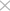 Получите полный доступ к системе ГАРАНТ бесплатно на 3 дня!Получить доступ Яндекс.Директ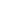 Права на материалы сайтаРеклама на портале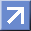 © ООО "НПП "ГАРАНТ-СЕРВИС", 2016. Система ГАРАНТ выпускается с 1990 года. Компания "Гарант" и ее партнеры являются участниками Российской ассоциации правовой информации ГАРАНТ.Портал ГАРАНТ.РУ (Garant.ru) зарегистрирован в качестве сетевого издания Федеральной службой по надзору в сфере связи, информационных технологий и массовых коммуникаций (Роскомнадзором), Эл № ФС77-58365 от 18 июня 2014 г.
Система ГАРАНТ: http://base.garant.ru/12183577/#ixzz3xm1Ewf3bГ. ОнищенкоНомера мебелипо ГОСТам 11015-93 11016-93Группа роста (в мм)Высота над полом крышкикрая стола, обращенного кученику, поГОСТу 11015-93(в мм)Цвет маркировкиВысота над полом переднего края сиденья по ГОСТу 11016-93 (в мм)11000 - 1150460Оранжевый26021150 - 1300520Фиолетовый30031300 - 1450580Желтый34041450 - 1600640Красный38051600 - 1750700Зеленый4206Свыше 1750760Голубой460Наружная температура, °СДлительность проветривания помещения, мин.Длительность проветривания помещения, мин.Наружная температура, °Св малые переменыв большие перемены и между сменамиОт + 10 до+64 - 1025 - 35От +5 до 03 - 720 - 30От 0 до -52 - 515 - 25От -5 до -101 - 310 - 15Ниже -101 - 1,55 - 10КлассыМаксимально допустимая аудиторная недельная нагрузка (в академических часах)*Максимально допустимая аудиторная недельная нагрузка (в академических часах)*Максимально допустимый недельный объем нагрузки внеурочной деятельности (в академических часах)**Классыпри 6-ти дневной неделе, не болеепри 5-ти дневной неделе, не болееНезависимо от продолжительности учебной недели, не более1-21102 - 42623105322910633301073532108 - 936331010 - 11373410Примечание:* Максимально допустимая аудиторная недельная нагрузка включает обязательную часть учебного плана и часть учебного плана, формируемую участниками образовательных отношений.** Часы внеурочной деятельности могут быть реализованы как в течение учебной недели, так и в период каникул, в выходные и нерабочие праздничные дни. Внеурочная деятельность организуется на добровольной основе в соответствии с выбором участников образовательных отношений.Примечание:* Максимально допустимая аудиторная недельная нагрузка включает обязательную часть учебного плана и часть учебного плана, формируемую участниками образовательных отношений.** Часы внеурочной деятельности могут быть реализованы как в течение учебной недели, так и в период каникул, в выходные и нерабочие праздничные дни. Внеурочная деятельность организуется на добровольной основе в соответствии с выбором участников образовательных отношений.Примечание:* Максимально допустимая аудиторная недельная нагрузка включает обязательную часть учебного плана и часть учебного плана, формируемую участниками образовательных отношений.** Часы внеурочной деятельности могут быть реализованы как в течение учебной недели, так и в период каникул, в выходные и нерабочие праздничные дни. Внеурочная деятельность организуется на добровольной основе в соответствии с выбором участников образовательных отношений.Примечание:* Максимально допустимая аудиторная недельная нагрузка включает обязательную часть учебного плана и часть учебного плана, формируемую участниками образовательных отношений.** Часы внеурочной деятельности могут быть реализованы как в течение учебной недели, так и в период каникул, в выходные и нерабочие праздничные дни. Внеурочная деятельность организуется на добровольной основе в соответствии с выбором участников образовательных отношений.Классы, объединяемые в класс-комплектКоличество обучающихся в классе-комплекте1+38 - 101+28 - 101+48 - 102+310 - 122+410 - 153+410 - 15КлассыНепрерывная длительность (мин.), не болееНепрерывная длительность (мин.), не болееНепрерывная длительность (мин.), не болееНепрерывная длительность (мин.), не болееНепрерывная длительность (мин.), не болееКлассыПросмотр статических изображений на учебных досках и экранах отраженного свеченияПросмотр телепередачПросмотр динамических изображений на экранах отраженного свеченияРабота с изображением на индивидуальном мониторе компьютера и клавиатуройПрослушивание аудиозаписиПрослушивание аудиозаписи в наушниках1 - 21015151520103 - 41520201520155 - 72025252025208 - 11253030252525Инструментывозраст обучающихсявозраст обучающихсяИнструменты10 - 12 лет13 - 15 летНожовка столярнаядлина полотна280 - 300 мм320 - 350 ммшаг зубьев5 мм5 ммдлина ручки (форма призмы)80 мм90 ммширина со стороны полотна13 мм15 ммширина со стороны ладони20 мм24 ммширина со стороны боковой грани29 мм31 ммШерхебельдлина колодки220 мм250 ммширина колодки38 мм45 ммдлина железки140 мм180 ммширина железки25 мм30 ммРубанокДлина210 мм244 ммширина48 мм56 ммдлина металлической колодки220 мм250 ммширина металлической колодки47 мм52 ммдлина железки140 мм180 ммширина железки30-40 мм40 ммМолоток столярныйМасса200 г300 гсечение ручки в месте хвата26x20 мм28x22 ммРашпильобщая длина200250длина ручки112 мм120 ммдиаметр наиболее толстой части брюшка31,5 мм34 ммКлещиобщая длина200 мм250 ммдлина рычагов125 мм150 ммрасстояние между внешними сторонами рычагов в месте хвата27 мм27 ммНапильникиобщая длина200 мм250 ммдлина ручки112 мм120 ммдиаметр наиболее толстой части брюшка31,5 мм34 ммНожовка слесарнаядлина полотна-275 ммдлина ручки-120 ммдиаметр наиболее толстой части брюшка-34 ммМолоток слесарныйМасса300 г400 гДлина280-300 мм300-320 ммсечение ручки в месте хвата26x20 мм28x22 ммНожницы по металлуДлина режущей части60 мм60 ммОбщеобразовательные предметыКоличество баллов (ранг трудности)Математика8Русский (национальный, иностранный язык)7Природоведение, информатика6Русская (национальная) литература5История (4 классов)4Рисование и музыка3Труд2Физическая культура1Общеобразовательные предметыКоличество баллов (ранг трудности)Количество баллов (ранг трудности)Количество баллов (ранг трудности)Количество баллов (ранг трудности)Количество баллов (ранг трудности)Общеобразовательные предметы5 класс6 класс7 класс8 класс9 классХимия--131012Геометрия--12108Физика--8913Алгебра--1097Экономика----11Черчение---54Мировая художественная культура (МХК)--855Биология108777Математика1013---Иностранный язык9111089Русский язык8121176Краеведение7955-Природоведение78---География-7665Граждановедение6995-История586810Ритмика44---Труд43214Литература46447ИЗО3313-Физическая культура34222Экология33361Музыка2111-Информатика410477ОБЖ12333Общеобразовательные предметыКоличество баллов(ранг трудности)Физика12Геометрия,Химия11Алгебра10Русский язык9Литература,Иностранный язык8Биология7Информатика,Экономика6История,Обществознание,МХК5Астрономия4География,Экология3ОБЖ,Краеведение2Физическая культура1Климатическая зонаВозраст обучающихсяТемпература воздуха и скорость ветра, при которых допускается проведение занятий на открытом воздухеТемпература воздуха и скорость ветра, при которых допускается проведение занятий на открытом воздухеТемпература воздуха и скорость ветра, при которых допускается проведение занятий на открытом воздухеТемпература воздуха и скорость ветра, при которых допускается проведение занятий на открытом воздухеКлиматическая зонаВозраст обучающихсябез ветрапри скорости ветра до 5 м/секпри скорости ветра 6 - 10 м/секпри скорости ветра более 10 м/секСеверная часть Российской Федерации (Красноярский край, Омская область и др.)до 12 лет- 10 - 11°С-6 - 7°С-3 - 4°СЗанятия не проводятсяСеверная часть Российской Федерации (Красноярский край, Омская область и др.)12 - 13 лет- 12°С-8°С-5°СЗанятия не проводятсяСеверная часть Российской Федерации (Красноярский край, Омская область и др.)14 - 15 лет-15°С-12°С-8°СЗанятия не проводятсяСеверная часть Российской Федерации (Красноярский край, Омская область и др.)16 - 17 лет-16°С-15°С- 10°СЗанятия не проводятсяВ условиях Заполярья(Мурманская область)до 12 лет- 11 - 13°С-7 - 9°С-4 - 5°СЗанятия не проводятсяВ условиях Заполярья(Мурманская область)12 - 13 лет-15°С-11°С-8°СЗанятия не проводятсяВ условиях Заполярья(Мурманская область)14 - 15 лет- 18°С-15°С-11°СЗанятия не проводятсяВ условиях Заполярья(Мурманская область)16 - 17 лет-21°С- 18°С- 13°СЗанятия не проводятсяСредняя полоса Российской Федерациидо 12 лет-9°С-6°С-3°СЗанятия не проводятсяСредняя полоса Российской Федерации12 - 13 лет- 12°С-8°С-5°СЗанятия не проводятсяСредняя полоса Российской Федерации14 - 15 лет-15°С- 12°С-8°СЗанятия не проводятсяСредняя полоса Российской Федерации16 - 17 лет-16°С-15°С-10°СЗанятия не проводятсяСезоныВозрастные категорииТемпература воздуха°СВлажность воздуха%Скорость ветрам/секЗимаДля 1 -4 классов-1 - 70 - 75< 2ЗимаДля 5 - 11 классов-1 - 150 - 100< 5ВеснаДля 1 - 4 классов0 + 50 - 800 - 2ВеснаДля 5 - 11 классов-1 + 50 - 1000 - 7ЛетоДля 1 - 4 классов< +25< 602 - 6ЛетоДля 5 - 11 классов< +30< 800 - 8ОсеньДля 1 - 4 классов> +30 - 750 - 2ОсеньДля 5 - 11 классов> 00 - 1000 - 8Весеннее межсезоньеДля 1 - 4 классов0 - 30 - 600 - 2Весеннее межсезоньеДля 5 - 11 классов0 - 70 - 1000 - 6Осеннее межсезоньеДля 1 - 4 классов0 - 50 - 800 - 3Осеннее межсезоньеДля 5 - 11 классов0 - 100 - 1000 - 8Контакты всех компаний онлайнАктуальная и обновляемая база всех компаний РФ с контактами в одном местеАдрес и телефон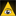 Замена дорогим теплицам!Овощи созревают в 2 раза быстрее, если выращивать их в этом парникеАдрес и телефон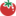 Сборник рецептур для общепита!798 актуальных рецептур соответствующих всем нормам + 605 ТТК в подарок!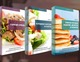 